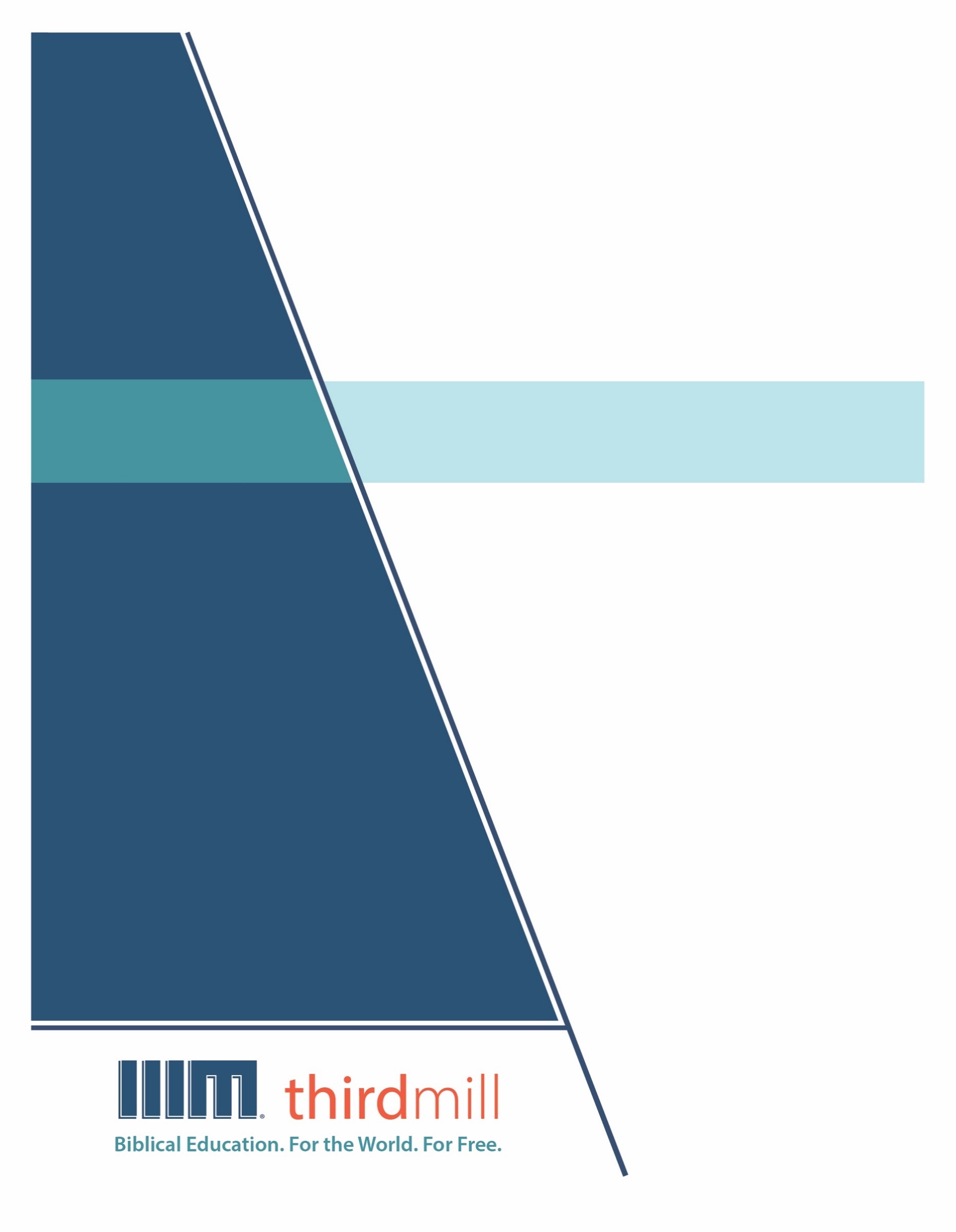 © 2012 థర్డ్ మిలీనియం మినిస్ట్రీస్సర్వహక్కులు ప్రచురణకర్తలవే. ఈ ప్రచురణలోని ఏ భాగమైనను ఏ రూపములోనైనను లేదా ఏ సాధనము ద్వారానైనను ప్రచురణకర్తలైన, థర్డ్ మిలీనియం మినిస్ట్రీస్, ఐఎన్సి, 316 లైవ్ ఓక్స్ బిఎల్విడి, కాసిల్ బెర్రీ, ఫ్లోరిడా 32707, నుంచి వ్రాతమూలకమైన అనుమతి పొందకుండా పునఃసమీలలో క్లుప్తంగా ఉల్లేఖింపబడుట, వ్యాఖ్యానించుట, లేదా పాండిత్యము సంపాదించు ఉద్దేశం కొరకు మినహాయిస్తే, పునఃర్ముద్రింపబడకూడదు.మరొక విధంగా సుచింపబడితే తప్ప ఇందులోని లేఖన ఉల్లేఖనములన్నియు తెలుగు OV వెర్షన్ నుండి తీసికొనబడినవి. కాపిరైట్ © ది బైబిల్ సొసైటీ అఫ్ ఇండియా.థర్డ్ మిలీనియం మినిస్ట్రీస్1997లో స్థాపింపబడిన థర్డ్ మిలీనియం పరిచర్యలు ఒక లాభాపేక్షలేని క్రైస్తవ వ్యవస్థగా లోకమునకు ఉచితముగా బైబిలు సంబంధమైన విద్యను సమకూర్చు నిమిత్తము ప్రతిష్టింపబడింది.బైబిలు విద్య. లోకము కొరకు. ఉచితముగా.వర్తమాన కాలములో హితమైన, లేఖనానుసారమైన క్రైస్తవ నాయకత్వ శిక్షణ కొరకు ఇతోధికంగా అధికమవుతున్న విశ్వవ్యాప్త అవసరతకు ప్రతిస్పందనగా, మేము తేలికగా ఉపయోగించడానికి వీలైన, దాతల పోషణతో, బహుముఖ ప్రసార మాధ్యమముల ద్వారా ప్రయోగింపబడగల వేదపాఠ అధ్యయన శాల పాఠ్య క్రమమును ఐదు ప్రధాన భాషలలో (ఇంగ్లీష్, స్పానిష్, రష్యన్, మాండరిన్ చైనీస్, మరియు అరబిక్) సిద్ధం చేస్తున్నాము మరియు ఇది అత్యావశ్యకమైయున్నవారికి, ప్రాథమికంగా సంప్రదాయిక విద్యనభ్యసించడానికి అందుబాటులేని, లేదా ఆర్థికంగా భరించలేని క్రైస్తవ నాయకులకు ఉచితంగా పంపిణీ చేస్తున్నాము. పాఠములన్నియు రచింపబడినవి, రూపొందింపబడినవి, మరియు సంస్థలోపలే సిద్ధంచేయబడుతున్నవి, మరియు శైలి మరియు నాణ్యతలో హిస్టరీ ఛానల్©లో ప్రసారమగువాటి వలెనున్నవి. క్రైస్తవ నాయకులకు శిక్షణ నిచ్చుటకు ఈ అసమానమైన, ఖర్చుకు తగిన ఫలితమునిచ్చు పద్ధతి చాలా కార్యసార్థకమైనదై యున్నదని ప్రపంచమందంతటను రుజువయ్యింది. విద్య మరియు సజీవ వ్యంగ్య చిత్రముల ఉపయోగములో ప్రయోజనపడు విశిష్టమైన వీడియో చిత్రముల ఉత్పత్తి విషయంలో మేము టెల్లి అవార్డ్స్ గెలుచుకున్నాము, మరియు మా పాఠ్య క్రమము ప్రస్తుతము 192 కంటే ఎక్కువ దేశాలలో ప్రయోగింపబడుతుంది. ధర్డ్ మిలీనియం పరిచర్యల యొక్క సాహిత్యం మొదలగు వస్తువులైన డీవీడీ, ముద్రణ, ఇంటర్నెట్, ఉపగ్రహ దూరదర్శిని ప్రసారములు, మరియు రేడియో మరియు దూరదర్శిని ప్రసారముల రూపంలో వాడబడుతున్నవి.ఈ పరిచర్యలను గూర్చి మరియు మీరు మాతో కలసి ఎలా పరిచర్య చేయవచ్చునో తెలిసికొనగోరుచున్నట్లయితే, అదనపు సమాచారం కొరకు http://thirdmill.org ను సందర్శించండి.విషయ సూచికఉపోద్ఘాతం	1ప్రత్యక్షతలోని విషయములు	3వాస్తవములు	3లక్ష్యములు	5మాధ్యమాలు	7ప్రత్యక్షత యొక్క స్వభావము	10ప్రేరణ	11ఉదాహరణ	13ప్రత్యక్షత కొరకు వ్యూహములు	16మాంద్యము	17వర్ణన	17పరిణామాలు	18సవరణలు	20కఠినత	22వర్ణన	22పరిణామాలు	24సవరణలు	25మానవ అధికారము	27వర్ణన	28పరిణామాలు	29సవరణలు	30ప్రత్యక్షత యొక్క అనువర్తనము	32వాస్తవములు	33లక్ష్యములు	36మాధ్యమాలు	39ముగింపు	41ఉపోద్ఘాతంపిల్లలు చాలాసార్లు సులువైన ఆదేశములను కూడా అపార్థము చేసుకుంటారు అని తల్లిదండ్రులు అందరికీ తెలుసు. “భోజనం వండుటకు నాకు సహాయము చేయి,” లేక “గదిని శుభ్రం చేయి” వంటివి. అయితే ఆదేశము ఏది అయినా, తమ తల్లిదండ్రులు తెలిపిన వాటికి వింత అర్థములను కలిగించు మార్గములను పిల్లలు కనుగొంటారు. కొన్నిసార్లు ఇది పిల్లలు ఉద్దేశపూర్వకముగా తీసుకొను నిర్ణయమైయున్నది, కాని మరికొన్నిసార్లు వారు నిజముగానే అపార్థము చేసుకుంటారు.చేయవలసిన సరియైన పనిని తెలుసుకొనుట కొన్నిసార్లు కష్టమవుతుంది. మరియు దీనికి మంచి కారణము ఉన్నది. మనము దీనిని గ్రహించినా గ్రహించకపోయినా, సులువైన ఆదేశములను అనుసరించుటకు కూడా ఆ ఆదేశముల వెనుక ఉన్న అనేక విషయములను గూర్చి తగిన జ్ఞానము అవసరమైయుంటుంది. చిన్న పిల్లల విషయములో దీనిని మనము సులువుగా చూడవచ్చు, ఎందుకంటే వారికి తగినంత జ్ఞానము ఉండదు.అయితే పెద్దలముగా మనము కూడా కొన్ని ఆదేశములను అనుసరించుటకు అనేక అంశముల మీద మనము కలిగియున్న జ్ఞానము మీద ఆధారపడతాము. మరియు దేవుడు మన దగ్గర నుండి ఆశించువాటిని అర్థము చేసుకొను విషయములో ఇది మరింత వాస్తవమైయున్నది. ఒక పరిస్థితిలో ఏమి చేయాలో తెలుసుకొనుటకు, ప్రభువు అనుగ్రహించు విశేషమైన ఆదేశములను తెలుసుకొనుట మాత్రమేగాక, అనేక ఇతర విషయములను కూడా మనము అర్థము చేసుకొనవలసియున్నది.బైబిలానుసారమైన నిర్ణయములను తీసుకొనుట అను మన పాఠ్యక్రమములో ఇది ఐదవ పాఠము, మరియు దీనికి “పరిస్థితుల దృష్టికోణము: ప్రత్యక్షత మరియు పరిస్థితి” అను శీర్షికనిచ్చాము. ఈ పాఠములో, నీతిశాస్త్రముపై పరిస్థితుల దృష్టికోణము వైపుకు మన ఆసక్తిని త్రిప్పి, పరిస్తితులను గూర్చిన సరియైన అవగాహన దేవుని ప్రత్యక్షతను అర్థము చేసుకొనుటలో మనకు సహాయము చేయగల విధానము మీద దృష్టిపెడదాము.ఈ పాఠములన్నిటిలో, నైతిక వివేచనలలో ఒక వ్యక్తి ఒక పరిస్థితికి దేవుని వాక్యమును అనువర్తించుట భాగమైయున్నది అని మనము ఉద్ఘాటించాము. ప్రతి నైతిక ప్రశ్నకు మూడు ప్రాముఖ్యమైన కోణములు ఉన్నాయను వాస్తవమును ఈ సారాంశం క్రోడీకరిస్తుంది, అవి, దేవుని వాక్యము, పరిస్థితి, మరియు నిర్ణయము తీసుకొను వ్యక్తి. మరియు ఈ పాఠములో, ఈ కోణములలోని రెంటి మీద దృష్టిపెడుతూ, మన నైతిక పరిస్థితి మరియు దేవుని వాక్యములో బయలుపరచబడిన ప్రామాణికతల మధ్య ఉన్న అనుబంధమును చూద్దాము.ఈ పాఠ్యక్రమము అంతటిలో, దేవుని వాక్యము, పరిస్థితులు, మరియు వ్యక్తుల మధ్య ఉన్న అనుబంధమును నీతిశాస్త్రమునకు మూడు దృష్టికోణముల దృష్ట్యా వర్ణించాము. మొదటిగా, నిర్ణాయక దృష్టికోణము, నీతిశాస్త్రమును దేవుని వాక్యము యొక్క దృష్టికోణములో నుండి చూస్తుంది. ఈ దృష్టికోణము దేవుడు మనకు బయలుపరచు నియమములను, లేక ప్రమాణములను ఉద్ఘాటిస్తుంది.రెండవదిగా, పరిస్థితుల దృష్టికోణము పరిస్థితిని ఉద్ఘాటిస్తూ నీతిశాస్త్రమును చూస్తుంది, మరియు మన పరిస్థితిలోని వివరములు మన నైతిక నిర్ణయములతో ఎలా అనుబంధము కలిగియుంటాయి మరియు దేవుని మహిమపరచుటకు ఈ పరిస్థితులను ఎలా ఉపయోగించగలము అనునటు వంటి విషయములను పరిగణిస్తుంది.మూడవదిగా, అస్తిత్వ దృష్టికోణము ఉన్నది, ఇది నీతిశాస్త్రమును నైతిక నిర్ణయములు తీసుకొను వ్యక్తుల దృష్టికోణములో నుండి పరిగణిస్తుంది. ఈ దృష్టికోణము దేవుని సంతోషపరచుట కొరకు వారు మార్చుకోవలసిన తమ పాత్రలను మరియు గుణములను మరియు మార్గములను ఉద్ఘాటిస్తుంది.ఈ మూడు దృష్టికోణములూ నిజమైనవి, విలువైనవి, మరియు పరిపూరకమైనవి. కాబట్టి, ఈ మూడు దృష్టికోణములను కలిపి ఉపయోగిస్తూ, ప్రతి ఒక్కటి ఇతర వాటిని గూర్చిన మన అవగాహనను బలపరచుటకు అనుమతినిచ్చుట జ్ఞానపూర్వకమైయున్నది.ప్రత్యేకముగా ఈ పాఠములో, మనము నీతిశాస్త్రమును పరిస్థితుల దృష్టికోణములో నుండి చూస్తూ, మన పరిస్థితిలోని పలు భాగములు మనము తీసుకొను నిర్ణయములలో సహాయము చేయవలసిన విధానమును చూద్దాము.మన పాఠం నాలుగు ప్రధానమైన భాగములుగా విభాగించబడుతుంది: మొదటిగా, ప్రత్యక్షత యొక్క పరిస్థితుల విషయములను పరిగణిస్తూ, నైతిక పరిస్థితులను గూర్చి ప్రత్యక్షత మనకు బోధించు విషయముల మీద దృష్టిపెడదాము. రెండవదిగా, ప్రత్యక్షత యొక్క పరిస్థితుల స్వభావమును గూర్చి మాట్లాడదాము. ఇక్కడ దేవుని ప్రత్యక్షతను దాని సొంత పరిస్థితుల నేపథ్యములో అర్థము చేసుకోవలసియున్నదని గుర్తించుట మీద విశేషమైన దృష్టిని పెడదాము. మూడవదిగా, ప్రత్యక్షత కొరకు కొన్ని ప్రఖ్యాతిగాంచిన వ్యాఖ్యాన వ్యూహములను చర్చిస్తూ, ప్రత్యక్షత యొక్క పరిస్థితుల స్వభావమును క్రైస్తవులు ఉపయోగించిన కొన్ని మార్గములను చూద్దాము. మరియు నాల్గవదిగా, మన ఆధునిక పరిస్థితులకు ప్రత్యక్షత యొక్క అనువర్తనను చూద్దాము. పరిస్థితిని గూర్చి సమాచారమును ఇచ్చుటకు అత్యంత ప్రాముఖ్యమైన నిధులలో ఒకటిగా ప్రత్యక్షతలోని విషయములను చూస్తూ ఆరంభిద్దాము.ప్రత్యక్షతలోని విషయములుమునుపటి పాఠములను మీరు జ్ఞాపకము చేసుకున్నట్లయితే, సాధారణముగా మూడు రకముల ప్రత్యక్షతలు ఉన్నాయి: విశేష ప్రత్యక్షత, ఇది బైబిలు అయ్యున్నది; సాధారణ ప్రత్యక్షత, ఇది సాధారణముగా సృష్టి నుండి మనకు కలుగుతుంది; మరియు అస్తిత్వ ప్రత్యక్షత, ఇది వ్యక్తుల ద్వారా మనకు కలుగుతుంది. ఈ మూడు మార్గములలోను దేవుడు తన చిత్తమును మనకు బయలుపరుస్తాడని మనము ఎల్లప్పుడూ జ్ఞాపకముంచుకోవాలి.ఇప్పుడు, విశేష, సాధారణ, మరియు అస్తిత్వ ప్రత్యక్షతలు కొన్ని భిన్నత్వములను కలిగియున్నప్పటికీ, ఇవన్నీ విషయములను వాస్తవముల రూపములో తెలియజేస్తాయి. ఈ వాస్తవములలో మన పరిస్థితిని గూర్చి దేవుడు బయలుపరచునవన్నీ, అనగా సన్నివేశములు, ప్రజలు, వస్తువులు, ఆలోచనలు, బాధ్యతలు, క్రియలు — దేవుడు మరియు ఆయన ప్రత్యక్షత కూడా — భాగమైయున్నాయి.దేవుని ప్రత్యక్షత లెక్కలేనన్ని విధాలుగా తెలియపరచు వాస్తవములను గూర్చి మాట్లాడుట సాధ్యమే. సాధారణముగా వాస్తవములను గూర్చి మాట్లాడుటతో పాటుగా, మనము లక్ష్యములు మరియు మాధ్యమాలను గూర్చి కూడా మాట్లాడదాము. లక్ష్యములు అనునవి ఆలోచనలు, మాటలు, మరియు క్రియల యొక్క ఉద్దేశించబడిన లేక సాధ్యమైన పరిణామాలైయున్నవి. మనము వాటి కొరకు పనులను చేస్తాము, లేక మనము వాటిని పొందుట కొరకు క్రియలను చేయవలసియున్నది. మరియు మాధ్యమాలు ఆ లక్ష్యములను చేరుకొను మార్గములైయున్నవి. వీటిలో మనము ఆలోచన చేయు, చెప్పు, లేక చెప్పు సమస్తము, మరియు మన ఉద్దేశములను నెరవేర్చుట కొరకు మనము ఉపయోగించు ప్రతి పరికరము మరియు పద్ధతి భాగమైయున్నవి.మనము ప్రస్తావించిన ప్రతి పరిస్థితుల భాగములను ఒక్కొకటిగా క్లుప్తంగా చూస్తూ, ప్రత్యక్షతలోని విషయములను దగ్గరగా పరిశీలన చేద్దాము. మొదటిగా, ప్రత్యక్షత మనకు అందించు వాస్తవముల దృష్ట్యా మనము దానిని పరిగణిద్దాము. రెండవదిగా, మనము వెంబడించాలని ప్రత్యక్షత కోరు లక్ష్యములను మనము చూద్దాము. మరియు మూడవదిగా, మన లక్ష్యములను మనము వెంబడించుచుండగా ప్రత్యక్షత మనకు నేర్పు మాధ్యమాలను మనము విశదీకరిద్దాము. ప్రత్యక్షత మనకు అందించు సాధారణ వాస్తవములతో ఆరంభిద్దాము.వాస్తవములుఇప్పుడు, కొన్ని స్పష్టమైన కారణముల వలన, విశేష, సాధారణ, మరియు అస్తిత్వ ప్రత్యక్షత మనకు తెలియపరచు ప్రతి వాస్తవమును ఇక్కడ తెలియజేయుట అసాధ్యమవుతుంది. కాబట్టి, మన నైతిక మూల్యాంకనాలలో వాస్తవములు పోషించు ప్రాముఖ్యమైన పాత్రను ఉదాహరించుట, ప్రత్యక్షతలో మనము నేర్చుకొను అత్యంత మౌలికమైన వాస్తవముగా మనము స్వయంగా దేవుని మీద దృష్టిపెడదాము.మునుపటి పాఠములో మనము నిర్ణాయక దృష్టికోణమును అధ్యయనం చేసినప్పుడు, దేవుని గుణము మన ఉన్నతమైన ప్రమాణము లేక ప్రామాణికత అయ్యున్నది అని మనము చూశాము. ఇదే విధముగా, పరిస్థితుల దృష్టికోణములో, దేవుడు మన ఉన్నతమైన వాస్తవము, మరియు ఉన్నతమైన నైతిక వాతావరణము అయ్యున్నాడు. దేవుని ఉనికి యొక్క వాస్తవికత ప్రతి నైతిక ప్రశ్నను ఏలుతుంది, మరియు ఆయన గుణము యొక్క ప్రామాణికత ఆధారముగా జీవించునట్లు మనలను బద్ధులను చేస్తుంది.అవును, దేవుని ఎదుట మన బాధ్యతలను గూర్చి తెలుసుకొనుట కొరకు, ముందు ఆయన తనను తాను మనకు బయలుపరచుకోవలసియున్నది. మరియు ఇక్కడే ప్రత్యక్షత మనుగడలోనికి వస్తుంది. ప్రత్యక్షత ద్వారా, దేవుడు తనను గూర్చిన వాస్తవములను మరియు ఆయన ఆశించు విషయములను గూర్చిన వాస్తవములను మనకుతెలియజేస్తాడు. ప్రత్యక్షత లేకుండా కూడా మనము దేవునికి విధేయత చూప బద్ధులమైయున్నాముగాని, విధేయత ఎలా చూపాలో తెలియకుండా ఉంటాము.ఒక దేశ పౌరునిగా మీరు ఎదుర్కొను పరిస్థితిని గూర్చి ఆలోచన చెయ్యండి. ప్రభుత్వము దేశములో అధికారము కలిగియుంటుంది, మరియు దాని నియమములు అను మాధ్యమాల ద్వారా ప్రభుత్వము ప్రజల మీద నియంత్రణను కలిగియుంటుంది. ఇతర విధములుగా కూడా ప్రభుత్వము నియంత్రణ కలిగియుంటుంది. దాని ఆజ్ఞలను అమలుచేయుటకు ఉద్యోగులు ఉంటారు. దాని సరిహద్దులను నిర్వచించుటకు పటములు ఉంటాయి. అది విదేశములతో ఒప్పందములు మరియు ఇతర అనుబంధములను కలిగియుంటుంది. ఆర్థిక వ్యవస్థను నడిపించుట కొరకు కరెన్సీలు, మొదలగువాటిని కలిగియుంటుంది. ఈ మాధ్యమాలు అన్నిటి ద్వారా ప్రభుత్వము దాని అధికారమును చెలాయిస్తుంది, మరియు దాని ఆధీనములో ఉన్న విషయములను నియంత్రిస్తుంది.లేక మరొక విధముగా చెబితే, మన న్యాయ పరిస్థితిలో ప్రభుత్వము యొక్క ఉనికి వాస్తవమైయున్నది, మరియు దాని నియమములు ప్రభుత్వము పట్ల మనము కలిగియున్న బాధ్యతలను వివరించు అదనపు వాస్తవములైయున్నవి. మరియు ఒకవేళ మనము ప్రభుత్వమునకు విధేయత చూపగోరిన యెడల, మనము ఈ వాస్తవములను తెలుసుకోవలసియుంటుంది.ఇదే విధముగా, సృష్టియావత్తు మీద దేవుడు సర్వోన్నతమైన అధికారము కలిగియున్నాడు. ఆయన అధికారము నిస్సందేహమైనది, మరియు ఆయన గుణము ఆయన చిత్తము యొక్క పరిపూర్ణ వ్యక్తీకరణ అయ్యున్నది. కాబట్టి, ఆయన తన గుణమును బయలుపరచినప్పుడు, మానవ ప్రభుత్వములు తమ నియమముల ద్వారా నియంత్రణను కలిగియుండు విధముగానే దేవుడు నియంత్రణను ఉపయోగించుటకు ఆ ప్రత్యక్షత మాధ్యమము అవుతుంది. మరియు మానవులు ప్రభుత్వము యొక్క అధికారమునకు లోబడుట వలన పౌర నియమములకు విధేయత చూపు విధముగానే, సృష్టియావత్తు ఆయన అధికారమునకు లోబడుతూ దేవుని ఆజ్ఞలకు విధేయత చూపాలి.వాస్తవములను మనకు తెలియజేయుటతో పాటుగా, నీతిశాస్త్రమునకు విశేషముగా ప్రాముఖ్యమైన ఒక విశేషమైన వాస్తవముల సమూహమును గూర్చి కూడా దేవుని ప్రత్యక్షత బోధిస్తుంది: క్రైస్తవ ప్రవర్తన మరియు నిర్ణయాలను తీసుకొనుట కొరకు సరియైన లక్ష్యములు.లక్ష్యములునీతిశాస్త్రములో లక్ష్యములను గూర్చి మనము మాట్లాడునప్పుడు, మనము చేయు పనులకు కలుగు పరిణామాలను గూర్చి మనము ఆలోచన చేస్తాము. అనేక విధాలుగా, జీవితములో ఇతర విషయములను సాధించుట కొరకు మనము నిర్ణయించు లక్ష్యముల కంటే ఇది ఏ విధముగాను భిన్నమైనది కాదు. ప్రతి రోజు ఒక నిర్ణిత సమయమున నిద్ర లేచు, లేక తన పుట్టినరోజునాడు నా భార్యకు బహుమతి లక్ష్యమును నేను పెట్టుకోవచ్చు. మన లక్ష్యములు చిన్నవి కావచ్చు లేక పెద్దవి కూడా కావచ్చు. అవి మనము వెంటనే సాధించాలని ప్రయత్నించు విషయములు కావచ్చు, లేక సుదూర భవిష్యత్తులో చేయాలని నిర్ణయించుకున్న విషయములు కావచ్చు. అయితే ప్రతి సందర్భములో, మన లక్ష్యములు మన క్రియలకు దిశను అందిస్తాయి.ఇప్పుడు, అనేక సందర్భములలో, మన లక్ష్యములు సంక్లిష్టమైనవిగా ఉంటాయి. ఉదాహరణకు, ఒక ఇల్లు కట్టుటకు చెక్కను కొలచి, కోయు వడ్రంగివానిని చూడండి. అతడు అలా చేసినప్పుడు, అతని త్వరిత లక్ష్యము సరిగా కొలచి, ఖచ్చితముగా కోయుట అయ్యున్నది. మరియు ఇల్లు కట్టుట సుదీర్ఘ లక్ష్యమైయున్నది. తన కుటుంబమును పోషించుటకు కూడా అతడు పని చేయుచుండవచ్చు. మరియు అతని క్రియలు నిజముగా మంచివైయుండాలి అంటే, అతడు చేయునదంతయు దేవుని మహిమ కొరకు చేయుట అతని అంతిమ లక్ష్యమైయుండాలి.విశేష, సాధారణ, మరియు అస్తిత్వ ప్రత్యక్షత మనకు ప్రాముఖ్యమైన సాధారణ వాస్తవములను  బోధించుచున్న విధముగానే, ప్రతి విధమైన ప్రత్యక్షత క్రైస్తవ నీతిశాస్త్రములో మనము అనుసరించవలసిన లక్ష్యములను మనకు అందిస్తుంది.మొదటిగా, విశేష ప్రత్యక్షత క్రైస్తవ నీతిశాస్త్రములో మనము పరిగణించవలసిన లెక్కలేనన్ని లక్ష్యములను అందిస్తుంది. వీటిలో కొన్ని, మన పొరుగువారికి మేలు చేయుటను గూర్చి, క్రీస్తునందు బిడ్డలను పెంచుటను గూర్చి, మరియు సంఘములో ఐక్యత కొరకు ప్రయాసపడుటను గూర్చి లేఖనము మనకు బోధిస్తుంది. అయితే విశేష ప్రత్యక్షత మనకు బోధించు అనేక లక్ష్యములలో, దేవుని మహిమను అది ఉన్నతమైనదిగాను, అత్యంత ప్రాముఖ్యమైనదిగాను అందిస్తుంది.ఉదాహరణకు, 1 కొరింథీ. 10:31లో, పౌలు ఈ ఉపదేశమును ఇచ్చాడు:కాబట్టి మీరు భోజనముచేసినను పానము చేసినను మీరేమి చేసినను సమస్తమును దేవుని మహిమకొరకు చేయుడి (1 కొరింథీ. 10:31).జీవితములోని చిన్న చిన్న విషయములలో కూడా, ఏమి తినాలో మరియు ఏమి త్రాగాలో నిర్ణయించుకొనుట వంటివి, మన అంతిమ లక్ష్యము దేవుని మహిమపరచుట అయ్యుండాలి.సాధారణ ప్రత్యక్షత కూడా అనేక మంచి లక్ష్యములను మరియు అనేక చెడ్డ లక్ష్యములను గుర్తిస్తుంది. మరియు విశేష ప్రత్యక్షత వలె, దేవుని మహిమపరచుట మరియు ఆయనకు కృతజ్ఞత తెలుపుట ఉన్నతమైన లక్ష్యమని అది మనకు బోధిస్తుంది. రోమా. 1:20-21లో పౌలు మాటలను వినండి:ఆయన అదృశ్య లక్షణములు, అనగా ఆయన నిత్యశక్తియు దేవత్వమును, జగదుత్పత్తి మొదలుకొని సృష్టింపబడిన వస్తువులను ఆలోచించుటవలన తేటపడుచున్నవి గనుక వారు నిరుత్తరులై యున్నారు. మరియు వారు దేవుని నెరిగియు ఆయనను దేవునిగా మహిమపరచ లేదు, కృతజ్ఞతాస్తుతులు చెల్లింపనులేదు గాని తమ వాదములయందు వ్యర్థులైరి (రోమా. 1:20-21).మనము దేవునికి నమ్మకముగా ఉండి ఆయనను స్తుతించాలని సృష్టిలో ఆయన మహిమ బయలుపరుస్తుంది — అనగా మనము చేయు ప్రతిదానిలో మనము ఆయనను మహిమపరచాలి. క్లుప్తంగా, దేవుని మహిమను మన ఉన్నతమైన లక్ష్యముగా కలిగియుండమని అది మనకు బోధిస్తుంది.చివరిగా, అస్తిత్వ ప్రత్యక్షత కూడా ముఖ్యముగా మనస్సాక్షుల ద్వారా మంచి లక్ష్యములను మరియు చెడ్డ లక్ష్యములను వివేచించుటలో మనకు సహాయపడుతుంది. మరియు విశ్వాసుల విషయములో, పరిశుద్ధాత్మ అస్తిత్వ ప్రత్యక్షతకు మరొక మూలమైయుండి మనలో సంచరిస్తాడు, కాబట్టి మనము మంచి లక్ష్యములను అన్వేషించి, చెడ్డవాటిని విడిచిపెడతాము. ఫిలిప్పీ. 2:13లో పౌలు వ్రాసినట్లు:మీరు ఇచ్ఛయించుటకును కార్యసిద్ధి కలుగజేసికొనుటకును, తన దయాసంకల్పము నెరవేరుటకై మీలో కార్యసిద్ధి కలుగజేయువాడు దేవుడే (ఫిలిప్పీ. 2:13).పరిశుద్ధాత్మ యొక్క అంతర్గత పరిచర్య ద్వారా దేవుడు మనలో అస్తిత్వ రూపములో కార్యము చేసి, మనలను బలపరుస్తూ, ఆయన ఉద్దేశ్యమునకు అనుగుణంగా, ఆయన లక్ష్యమునకు అనుగుణంగా కార్యములు చేయునట్లు మనలను నడిపిస్తాడని ఇక్కడ మనము చూడవచ్చు.కాబట్టి, దేవుడు ఆమోదించు లక్ష్యములను గూర్చి మనకు బోధించుటకుగాను ఆయన మూడు రకముల ప్రత్యక్షతలన్నిటిని — అనగా విశేష, సాధారణ, మరియు అస్తిత్వ ప్రత్యక్షతలను — ఉపయోగిస్తాడు అని మనము చూడవచ్చు.వాస్తవములు మరియు లక్ష్యముల దృష్ట్యా ప్రత్యక్షత యొక్క పరిస్థితుల విషయములను చూశాము కాబట్టి, మన నైతిక పరిస్థితులలో ఉపయోగించుట కొరకు దేవుడు మనకు బయలుపరచిన మాధ్యమాలను అన్వేషించుటకు మనము సిద్ధముగా ఉన్నాము.మాధ్యమాలుపదహారవ శతాబ్దము యొక్క ఆరంభములో, ఫ్లోరెంటైన్ రాజకీయ తత్వవేత్త అయిన నిక్కోలో మచియవెలి ది ప్రిన్స్ అను పేరుతో ప్రఖ్యాతిగాంచిన ఒక పుస్తకమును వ్రాశాడు. అనేక భాషలలో, “గమ్యము మాధ్యమాలను సమర్థిస్తుంది” అను నినాదముతో మచియవెలి యొక్క పేరు పర్యాయపదమైయ్యింది. అనేక సందర్భాలలో దేశమునకు లాభము చేకూర్చు లక్ష్యములను సాధించుటకు రాజకీయ నాయకులు అనేక సందర్భాలలో నైతిక నియమాలను ఉల్లంఘించవలసియుంటుంది అను బోధనను బట్టి కొంతవరకు ఆయన పుస్తకము అపఖ్యాతిని పొందినది.అయితే దేవుని ప్రత్యక్షత మనకు ఎంతో భిన్నమైన ఒక ఆలోచనను ఇస్తుంది. బైబిలానుసారమైన రీతిలో ఏదైనా నైతిక ప్రశ్నకు సమాధానమిచ్చుటకు, మనము దేవుడు బయలుపరచిన వాస్తవములను మరియు లక్ష్యములను తెలుసుకొనుట మాత్రమే కాదుగాని, దేవుడు బయలుపరచిన తగిన మాధ్యమాలను కూడా మనము కనుగొనాలి. ఎందుకంటే, వాస్తవములను సమీక్షించుట మరియు లక్ష్యములను నిర్ణయించుట మన క్రియలను ప్రభావితము చేస్తాయి. అయితే స్వయంగా మన క్రియలు మన లక్ష్యములను సాధించుటకు మనము ఎన్నుకొనిన మాధ్యమాలు అయ్యున్నవి. మరియు క్రైస్తవులకు తెలిసిన విధముగానే, మనము కార్యములు చేయు విధానమును గూర్చి బైబిలు ఎన్నో విషయములను తెలియజేస్తుంది. కాబట్టి, మనము ఎన్నుకొనిన మాధ్యమాలను గూర్చి దేవుడు చెప్పు విషయములు మనము నిర్ణయములు తీసుకొను ప్రక్రియలో ప్రాముఖ్యమైన భాగమైయుంటాయి. యాకోబు 2:15-16లో యాకోబు యొక్క బోధనను పరిగణించండి:సహోదరుడైనను సహోదరియైనను దిగంబరులై ఆ నాటికి భోజనములేక యున్నప్పుడు. మీలో ఎవడైనను శరీరమునకు కావలసినవాటిని ఇయ్యక సమాధానముగా వెళ్లుడి, చలి కాచుకొనుడి, తృప్తిపొందుడని చెప్పినయెడల ఏమి ప్రయోజనము? (యాకోబు 2:15-16)ఆహారము మరియు వస్త్రముల అవసరత ఉన్న పేద ప్రజలు ఉన్నారను వాస్తవమును గ్రహించుట చాలా ప్రాముఖ్యమైయున్నది. మరియు వారికి ఆశ్రయము మరియు ఆహారము అందునట్లు చూచు లక్ష్యమును కలిగియుండుట చాలా ప్రాముఖ్యమైయున్నది. అయితే ఆ లక్ష్యమును చేరుకొను మాధ్యమాలు కీలకమైయున్నవి: మనము వారికి నిజముగా ఆహారము మరియు వస్త్రములను ఇవ్వాలి.ఈ సందర్భములో, పేదలకు సహాయము చేయుటకు నాకు అందుబాటులో ఉన్న మాధ్యమాలు ఏవి? అనునటువంటి ప్రశ్నలు అడుగుట ద్వారా సాధారణ మరియు అస్తిత్వ ప్రత్యక్షతలో నుండి ప్రధానముగా మెళకువలను వెదకమని యాకోబు తన పాఠకులకు పిలుపునిచ్చాడు. అయితే, దైవికమైన లక్ష్యములను పొందుకొనుటకు మనము ఉపయోగించవలసిన మాధ్యమాలను గూర్చి విశేష ప్రత్యక్షత మనకు ఎంతో బోధించగలదు అని ఎల్లప్పుడూ గుర్తుంచుకోవాలి.నైతికమైన మాధ్యమాలను గూర్చి లేఖనము మనకు నేర్పించు ఉత్తమయమైన మార్గములలో ఒకటి మనము పరిగణించవలసిన ఉదాహరణలను ఇచ్చుట అయ్యున్నది. ఒక వైపున, సరియైన రీతిలో కార్యములు చేయనివారి ప్రతికూల ఉదాహరణలు కూడా చాలా ఉన్నాయి. కాని మరొక వైపున, దేవుని ప్రమాణములను సరియైన రీతిలో అర్థము చేసుకొని, వాటి పరిస్థితులను సరిగా సమీక్షించి, మంచి ఫలితములు పొందుట కొరకు మంచి కార్యములను చేసిన ప్రజలను గూర్చి అనేక అనుకూల ఉదాహరణలను కూడా మనము చూస్తాము.ఒక వైపున, 1 కొరింథీ. 10:8-11లో ప్రతికూల ఉదాహరణల వైపుకు దృష్టిని ఆకర్షిస్తూ, అపొస్తలుడైన పౌలు ఇలా వ్రాశాడు:మరియు వారివలె మనము వ్యభిచరింపక యుందము; వారిలో కొందరు వ్యభిచరించినందున ఒక్కదినముననే యిరువది మూడువేలమంది కూలిరి. మనము ప్రభువును శోధింపక యుందము; వారిలో కొందరు శోధించి సర్పములవలన నశించిరి. మీరు సణుగకుడి; వారిలో కొందరు సణిగి సంహారకునిచేత నశించిరి. ఈ సంగతులు దృష్టాంతములుగా వారికి సంభవించి, యుగాంతమందున్న మనకు బుద్ధి కలుగుటకై వ్రాయ బడెను (1 కొరింథీ. 10:8-11).అరణ్యములో వారు చేసిన నలభై సంవత్సరముల సంచార కాలములోని ప్రాచీన ఇశ్రాయేలీయుల అనుభవములలో నుండి పౌలు ఈ ప్రతికూల ఉదాహరణలను వెలికితీశాడు. దేవుడు అనేక సాధారణ వాస్తవములను ఇశ్రాయేలీయులకు స్పష్టము చేశాడు. వారి ప్రయాణము యొక్క లక్ష్యములను కూడా ఆయన వారికి బయలుపరచాడు. అయితే వారు ప్రయాణించుచుండగా, వారి లక్ష్యములను సాధించుటకు ఉపయోగించమని దేవుడు వారికి ఉపదేశించిన మాధ్యమాల నుండి — అనగా దైవికముగా జీవించుట, ఆరాధన మరియు ప్రార్థనలో పరిశుద్ధత వంటివి — దారిమళ్లి ఇశ్రాయేలీయులు బహుగా పాపము చేశారు. బదులుగా, ఇశ్రాయేలీయులు లైంగిక అనైతికత, విగ్రహారాధన, మరియు సణుగుట వంటి మాధ్యమాలను ఎన్నుకున్నారు. కాబట్టి, వారు ప్రతికూల ఉదాహరణగా ఉండి, దేవుడు నిరాకరించు మరియు బలముగా శపించు కొన్ని మాధ్యమాలను మనకు చూపుతారు.మరొక వైపున, 1 కొరింథీ. 11:1 వంటి చోట్ల పౌలు కొన్ని అనుకూల ఉదాహరణలను కూడా ఇచ్చాడు, అక్కడ అతడు ఇలా ఉపదేశించాడు:నేను క్రీస్తును పోలి నడుచుకొనుచున్న ప్రకారము మీరును నన్ను పోలి నడుచుకొనుడి (1 కొరింథీ. 11:1).ఇక్కడ, పౌలు తననుతాను మరియు యేసును నైతిక ప్రవర్తనకు రెండు అనుకూల ఉదాహరణలుగా ఇచ్చాడు. ఈ సందర్భములో, విశేష, సాధారణ, లేక అస్తిత్వ ప్రత్యక్షతలలో దేని ద్వారా అయినా, యేసును గూర్చి మరియు తనను గూర్చి కొరింథీయులు పొందుకొనిన సమాచారమంతటిని గూర్చి పౌలు విశాలమైన ధోరణిలో మాట్లాడాడు. మరియు యేసు యొక్క పరిపూర్ణమైన జీవితమును, మరియు తన సొంత అపరిపూర్ణమైన కాని మాదిరికరమైన జీవితమును జ్ఞాపకము చేసుకొనుట ద్వారా, కొరింథీయులు కేవలం వాస్తవములు మరియు లక్ష్యములను నేర్చుకొనుట మాత్రమే కాదుగాని, దైవికమైన మాధ్యమాలను కూడా నేర్చుకోవచ్చని అతడు సూచించాడు.క్లుప్తంగా, ప్రత్యక్షత యొక్క పరిస్థితుల విషయములలో సరియైన నైతిక నిర్ణయములను తీసుకొనుటకు అవసరమైన వాస్తవములు, లక్ష్యములు మరియు మాధ్యమాలు భాగమైయుంటాయని మనము చూస్తాము. కాబట్టి, మన అనుదిన జీవితములలో మనము బైబిలానుసారమైన నిర్ణయాలను తీసుకోవలసియుంటే, మన పరిస్థితిలోని మూడు కోణములను గూర్చి దేవుడు ఏమి బయలుపరచాడో మనము అర్థము చేసుకోవాలి.మన బాధ్యతను తెలుసుకొనుటలో, మన పరిస్థితిని గూర్చి ప్రత్యక్షతలోని విషయములు ఏమి బోధించుచున్నాయో అర్థము చేసుకొనుట భాగమైయున్నది అని ఇప్పటి వరకు మనము చూశాము కాబట్టి, ఇప్పుడు మన రెండవ అంశమును మనము చూడవలసియున్నది: స్వయంగా ప్రత్యక్షత యొక్క పరిస్థితుల స్వభావము. దేవుని ప్రత్యక్షత దాని సొంత పరిస్థితులలో అమర్చబడి మన యొద్దకు వస్తుంది. మరియు ఈ కారణము చేత, దేవుడు తననుతాను ఎలాంటి పరిస్థితులలో, మరియు ఎలాంటి పరిస్థితుల కొరకు బయలుపరచుకున్నాడు? అనునటు వంటి ప్రశ్నలను మనము పరిగణించవలసియున్నది. మరియు ఈ పరిస్థితులను అర్థము చేసుకొనుట నైతిక నిర్ణయములను తీసుకొనుటలో మనకు ఎలా సహాయము చేయగలదు?ప్రత్యక్షత యొక్క స్వభావమువాస్తవములు, లక్ష్యములు మరియు మాధ్యమాలను గూర్చి దేవుని ప్రత్యక్షత చెప్పు విషయములను గుర్తించుట మన బాధ్యతను తెలుసుకొనుటలో ప్రాముఖ్యమైన భాగమైయున్నది. అయితే ప్రత్యక్షత దాని సొంత పరిస్థితి ద్వారా ప్రభావితము చేయబడిన విధానమును అర్థము చేసుకొనుట కూడా ఎంతో కీలకమైయున్నది. దేవుడు తనను తాను బయలుపరచుకొను విధానమును పరిస్థితులు ప్రభావితము చేయు విధమును అర్థము చేసుకొనుటలో మనము విఫలమైతే, ఆయన బయలుపరచిన విషయములను అపార్థము చేసుకునే అపాయము ఎదురవుతుంది.ఇతర పాఠములలో మనము చూసినట్లు, సృష్టి యొక్క ఆరంభము నుండి, సాధారణ మరియు అస్తిత్వ ప్రత్యక్షత ఎల్లప్పుడూ విశేష ప్రత్యక్షతతో కలిసి కలిగాయి. నేటి దినమున, లేఖనములోని విశేష ప్రత్యక్షత మనకు ఒక మార్గదర్శిగా, మనము సాధారణ మరియు అస్తిత్వ ప్రత్యక్షతను వ్యాఖ్యానించవలసిన కళ్ళద్దాలుగా ఇవ్వబడినది. అనగా సాధారణ మరియు అస్తిత్వ ప్రత్యక్షతలలో మనము కనుగొంటిమి అని ఆలోచించు ప్రతిదాని మీద లేఖనము ఆచరణాత్మక ప్రాధాన్యత కలిగి ఉంటుంది.సాధారణ ప్రత్యక్షత లేఖనమును ఉద్ఘాటిస్తుంది, కాని అది లేఖనములో కనీసం పరోక్షముగానైనా ప్రత్యక్షపరచబడని నైతిక ప్రమాణములను అది ఏనాడు బయలుపరచదు. కాబట్టి, మన బాధ్యతను గూర్చి మనము కలిగియుండు జ్ఞానమునకు సాధారణ ప్రత్యక్షత చేయు ఎలాంటి తోడ్పాటు అయినా, లేఖనము మనకు ఇప్పటికే తెలియజేయు విషయములకు స్పష్టత మాత్రమే అయ్యున్నది.అస్తిత్వ ప్రత్యక్షత విషయములో కూడా ఇదే వాస్తవమైయున్నది. అస్తిత్వ ప్రత్యక్షత లేఖనము యొక్క బోధను ఉద్ఘాటిస్తుంది మరియు లేఖనములో ప్రత్యక్షంగా లేక పరోక్షముగా బోధింపబడని ఏ నైతిక ప్రమాణమును గూర్చియైన ఏనాడు బోధించదు.దేవుని ప్రత్యక్షతలన్నియు ప్రాముఖ్యమైనవి, విలువైనవి, మరియు వాస్తవమైనవిగా ఉన్నాయి. కాని దేవుని వాక్యము అంతటిని అర్థము చేసుకొనుటకు లేఖనము కీలకమైయున్నది కాబట్టి, ప్రత్యక్షత యొక్క పరిస్థితుల స్వభావమును గూర్చిన మన చర్చ విశేషముగా బైబిలు మీద దృష్టి పెడుతుంది. అయినను, బైబిలును గూర్చి మనము చెప్పు విషయములలో చాలా వరకు మిగిలిన దేవుని ప్రత్యక్షత విషయములో కూడా వాస్తవమైయుంటాయి అను విషయమును మనము మనస్సులో ఉంచుకోవాలి.ప్రత్యక్షత యొక్క పరిస్థితుల ప్రభావమును మనము రెండు భాగములుగా విభాగిద్దాము: మొదటిగా, లేఖనము వ్రాయబడుట చుట్టూ ఉన్న వాస్తవాలను, లక్ష్యములను, మరియు మాధ్యమాలను పరిగణిస్తూ లేఖనము యొక్క ప్రేరణను గూర్చి మనము మాట్లాడదాము. రెండవదిగా, లేఖనము యొక్క ప్రేరణలో భాగమైయున్న వాస్తవములు, లక్ష్యములు మరియు మాధ్యమాలను అర్థము చేసుకొనుట యొక్క ప్రాముఖ్యతను నిర్ధారించు ఉదాహరణను మనము చూద్దాము. లేఖనము యొక్క ప్రేరణతో — అనగా లేఖనమును సిద్ధపరచుటలో దేవుడు మానవ రచయితలను ప్రేరేపించిన విధానముతో — ఆరంభిద్దాము.ప్రేరణలేఖనము దేవుడు ప్రేరేపించిన మానవ రచన అయ్యున్నది. లేఖనములో ఉన్న సమస్తము వాస్తవమైయుండు విధముగా పరిశుద్ధాత్మ మానవ రచయితల యొక్క రచనలను పురికొల్పాడు మరియు పర్యవేక్షించాడు. మానవ రచయితలను తప్పిదములు లేకుండా చేయు విధముగా ఆత్మ ఇలా చేశాడు, అయితే అది వారి రచనలలో వారి యొక్క వ్యక్తిత్వములను మరియు వారి ఉద్దేశ్యములను కూడా భద్రపరచింది. ఈ పురోగతికి ఫలితంగా, లేఖనము యొక్క వాస్తవిక అర్థము లేఖనము యొక్క దైవిక మరియు మానవ రచయితలు కలిసి తెలియపరచాలని ఉద్దేశించిన అర్థమైయున్నది. ఇది మానవ రచయిత ఒక అర్థమును ఉద్దేశించాడు మరియు పరిశుద్ధాత్మ మరొక అర్థమును ఉద్దేశించాడు అను విధముగా సంగ్రహ అర్థము కాదు. బదులుగా, ఇది పరిశుద్ధాత్మ మరియు మానవ రచయిత ఒకే అర్థమును ఉద్దేశించిన ఐక్య అర్థము అయ్యున్నది.దురదృష్టవశాత్తు, దేవుడు మనకు చారిత్రిక సందర్భములలో లేఖనమును అనుగ్రహించలేదు అన్నట్లు అనేకమంది సద్భావనగల క్రైస్తవులు ప్రవర్తిస్తారు. బైబిలు ఎలాంటి మానవ ప్రమేయం లేకుండా వ్రాయబడినది అన్నట్లు, దానిని కాలపరిమితి లేనిదిగా పరిగణిస్తారు. అయితే తమ గ్రంథములను గూర్చి బైబిలు రచయితలు చెప్పిన విషయములను మనము పరిగణించినప్పుడు, ఇది వాస్తవముకాదు అని మనము చూడగలము. లేఖనములు చారిత్రిక నేపథ్యములో ఇవ్వబడినవి.ప్రేరణ అను ఈ సిద్ధాంతము బైబిలులో అనేక చోట్ల వర్ణించబడింది, కాని లేఖనములోని విషయములకు పరిశుద్ధాత్మ మరియు మానవ రచయితలు ఇరువురు తోడ్పాటునిచ్చారు అని కనుపరచుటకు కేవలం రెండు వాక్యభాగములను మాత్రమే మనము చూద్దాము. మొదటిగా, లేఖనము యొక్క రచయితగా పరిశుద్ధాత్మ యొక్క భూమికను మనము పరిగణిద్దాము. 2 పేతురు 1:20-21లో ప్రేరణ యొక్క స్వభావమును పేతురు వివరించిన విధానమును వినండి:ఒకడు తన ఊహనుబట్టి చెప్పుటవలన లేఖనములో ఏ ప్రవచనమును పుట్టదని మొదట గ్రహించుకొనవలెను. ఏలయనగా ప్రవచనము ఎప్పుడును మనుష్యుని ఇచ్ఛనుబట్టి కలుగలేదు గాని మనుష్యులు పరిశుద్ధాత్మ వలన ప్రేరేపింపబడినవారై దేవుని మూలముగ పలికిరి (2 పేతురు 1:20-21).పేతురు ఇక్కడ ప్రస్తావించినట్లు, బైబిలు కేవలం మానవ రచన మాత్రమే కాదు. అది పరిశుద్ధాత్మ ద్వారా ప్రేరేపించబడిన మనుష్యులు వ్రాసిన గ్రంథమైయున్నది. లేఖనములో మనము చూచు సమస్తము దేవుని అధికారమును కలిగియుంటుంది అని మరియు పూర్తిగా నమ్మదగినది అని పేతురు ఉద్ఘాటించుచున్నాడు.ఇప్పుడు, అనేక సమయములయందు, క్రైస్తవ బోధకులు దీనిని మరియు ఇతర బైబిలు భాగములను అపార్థము చేసుకొని, పరిశుద్ధాత్మ మాత్రమే లేఖనము యొక్క ఏకైక నిజమైన రచయిత అని నిర్ధారించారు. తమ రచయితలలో మానవ రచయితల తోడ్పాటు ఏమాత్రము లేదు అని ఈ బోధకులు తప్పుగా నమ్మారు. కాబట్టి, మరొక వాక్యభాగమును చూద్దాము — తమ రచనలలో లేఖనము యొక్క మానవ రచయితలు కూడా ఎంతో కృషి చేశారు అని సూచించు వాక్యభాగము.మత్తయి 22:41-45లో, యేసు మరియు ఆయనను వ్యతిరేకించిన పరిసయ్యుల మధ్య జరిగిన ఈ సంభాషణను మనము చూస్తాము:ఒకప్పుడు పరిసయ్యులు కూడియుండగా యేసు వారిని చూచి క్రీస్తునుగూర్చి మీకేమి తోచుచున్నది? ఆయన ఎవని కుమారుడని అడిగెను. వారు ఆయన దావీదు కుమారుడని చెప్పిరి. అందుకాయన ఆలాగైతే నేను నీ శత్రువులను నీ పాదముల క్రింద ఉంచువరకు నీవు నా కుడిపార్శ్వమున కూర్చుండుమని ప్రభువు
నా ప్రభువుతో చెప్పెను అని దావీదు ఆయనను ప్రభువని ఆత్మవలన ఏల చెప్పు చున్నాడు? దావీదు ఆయనను ప్రభువని చెప్పినయెడల, ఆయన ఏలాగు అతనికి కుమారుడగునని వారిన[డిగెను] (మత్తయి 22:41-45).ఇక్కడ యేసు కీర్తనలు 110:1ని ఉల్లేఖించాడు. ఈ వచనములో పరిశుద్ధాత్మ తెలియజేయగోరిన విషయమును అర్థము చేసుకొనుటకు, ముందుగా దావీదు దీనిని వ్రాశాడని తెలుసుకొనుట, మరియు రెండవదిగా దావీదు తెలియజేయాలని ఉద్దేశించిన వాస్తవిక అర్థమును తెలుసుకొనుట అవసరమైయున్నది అని ఆయన ఇక్కడ తెలియజేయగోరాడు.ఒక లేఖన భాగము యొక్క వాస్తవిక అర్థమును అర్థము చేసుకొనుటకు, దాని రచయితలు, వారి పరిస్థితులు, వారి అనుభవాలు, వారి విద్య, వారి వేదాంతశాస్త్రము, మరియు వారి ప్రాధాన్యతలను గూర్చి అనేక వాస్తవములను మనము నేర్చుకోవాలి. మరియు చాలాసార్లు, బైబిలు వెలుపల నుండి వచ్చు, చారిత్రిక, సాంస్కృతిక, మరియు భాషాపరమైన వాస్తవముల వంటి ఇతర సమాచారము ద్వారా కూడా ఈ విషయములను గూర్చిన మన అవగాహన బలపరచబడుతుంది.దీనితో పాటు, లేఖన రచయిత లక్ష్యముల పట్ల కూడా మనము దృష్టి కేంద్రీకరించాలి. వారి హేతువులు ఏమిటి? ఏ శ్రోతలు వారి రచనలను చదువుతారని వారు నిరీక్షించారు? ఈ శ్రోతల నుండి ఎలాంటి స్పందనలను వారు ఆశించారు?అంతేగాక, బైబిలు రచయితలు ఉపయోగించిన మాధ్యమాలను కూడా మనము పరిగణించాలి; వారు వ్రాసిన భాష, వారు ఉపయోగించిన సాహిత్య శైలి, వారి వ్యాకరణ పద్ధతులు, వారి ఆలోచనలు మరియు వాదనల యొక్క నిర్మాణములు వంటివి.క్రైస్తవ నీతిశాస్త్రములో లేఖనము మీద పూర్తిగా ఆధారపడుట కొరకు, వారు వ్రాసిన విధముగా లేఖన రచయితలు ఎందుకు వ్రాశారో, వారు వ్రాసినప్పుడు వారి అభిప్రాయము ఏమిటో, మరియు వారి వాస్తవిక శ్రోతలు వారి మాటలను ఎలా అర్థము చేసుకున్నారో నేర్చుకొనుటకు మనము వాస్తవములు, లక్ష్యములు, మరియు మాధ్యమాలన్నిటిని మూల్యాంకనము చేయాలి.ఉదాహరణలేఖన ప్రేరణ యొక్క పరిస్థితుల స్వభావమును ఇప్పటి వరకు మనము వర్ణించాము కాబట్టి, ప్రత్యక్షతలోని ఈ పరిస్థితుల లక్షణములను పరిగణించుట యొక్క ప్రాముఖ్యతను నిర్ధారించు బైబిలులోని ఒక ఉదాహరణను మనము చూడాలి.ఖచ్చితముగా, ఒక లేఖన భాగమునకు ఔచిత్యముగా ఉన్న వాస్తవములు, లక్ష్యములు, మరియు మాధ్యమాలన్నిటిని వాటి యొక్క వాస్తవిక అర్థముతో అనుబంధములో అర్థము చేసుకొనుట కాదుగదా, వాటిని గుర్తించుటయే అసాధ్యమైన పని. కాని సంతోషకరముగా, మనలను నడిపించగల అనేక ఉదాహరణలను స్వయంగా బైబిలు ఇస్తుంది. బైబిలు రచయితలు మరియు నమ్మకమైన బైబిలు పాత్రలు ముందు రచయితలు వ్రాసిన లేఖనభాగములను తరచుగా వివరించారు. మరియు లేఖనములోని పరిస్థితుల అంశముల యొక్క ప్రాముఖ్యతను చూచుటకు వారి ఉదాహరణలు అనేక అవకాశములను అందిస్తాయి.మనము మనస్సులో ఉంచుకోవలసిన పరిస్థితుల పరిగణల రకములను ఉదాహరించుటకు, 1 కొరింథీ. 10:5-11ను చూద్దాము, అక్కడ పౌలు అరణ్యములో ఇశ్రాయేలును గూర్చిన పాత నిబంధన కథనము యొక్క పరిస్థితుల స్వభావము మీద దృష్టి పెట్టాడు. అక్కడ అతడు ఈ మాటలను వ్రాశాడు:అయితే [మన పితరులలో] ఎక్కువ మంది దేవునికిష్టులుగా ఉండకపోయిరి గనుక అరణ్యములో సంహరింపబడిరి. వారు ఆశించిన ప్రకారము మనము చెడ్డవాటిని ఆశించకుండునట్లు ఈ సంగతులు మనకు దృష్టాంతములుగా ఉన్నవి. జనులు తినుటకును త్రాగుటకును కూర్చుండి, ఆడుటకు లేచిరి
అని వ్రాయబడినట్లు వారిలో కొందరివలె మీరు విగ్రహారాధకులై యుండకుడి. మరియు వారివలె మనము వ్యభిచరింపక యుందము; వారిలో కొందరు వ్యభిచరించినందున ఒక్కదినముననే యిరువది మూడువేలమంది కూలిరి. మనము ప్రభువును శోధింపక యుందము; వారిలో కొందరు శోధించి సర్పములవలన నశించిరి. మీరు సణుగ కుడి; వారిలో కొందరు సణిగి సంహారకునిచేత నశించిరి. ఈ సంగతులు దృష్టాంతములుగా ... మనకు బుద్ధి కలుగుటకై వ్రాయబడెను (1 కొరింథీ. 10:5-11).ఈ వాక్యభాగములో, పౌలు నాలుగు పాత నిబంధన వాక్యభాగములను ఉల్లేఖించాడు:నిర్గమకాండము 32, అక్కడ ఇశ్రాయేలీయులు అన్యుల ఆచారములలో పాలుపంచుకొనుట వలన, దానికి శిక్షగా మూడు వేల మంది సంహరించబడ్డారు.సంఖ్యాకాండము 25, అక్కడ వారు లైంగిక పాపమును చేసి ఇరవై మూడు వేల మంది మరణించారు.సంఖ్యాకాండము 21, అక్కడ వారు యెహోవాను పరీక్షించగా, అనేకమంది పాముల ద్వారా చంపబడ్డారు.సంఖ్యాకాండము 16, అక్కడ వారు మోషేకు విరోధముగా సణిగారు మరియు దూత చేతిలో పడి అనేకమంది వధించబడ్డారు.అయితే పౌలు కేవలం ఈ చారిత్రిక వివరములను మాత్రమే ఇవ్వలేదు అను మాటను గమనించండి. బదులుగా, భవిష్యత్ పాఠకులకు ఒక మాదిరిని ఇచ్చుటకుగాను మోషే ఈ వివరములను నమోదు చేశాడు అని అతడు వివరించాడు. 1 కొరింథీ. 10:11లో పౌలు వ్రాసినట్లు:ఈ సంగతులు దృష్టాంతములుగా ... మనకు బుద్ధి కలుగుటకై వ్రాయ బడెను (1 కొరింథీ. 10:11).ఇశ్రాయేలీయులు ఎదుర్కొనిన వైఫల్యములను గూర్చి భవిష్యత్ తరములను హెచ్చరించు ఉద్దేశ్యముతో పరిశుద్ధాత్మ యొక్క ప్రేరణలో మోషే పంచగ్రంథములను వ్రాశాడు అని పౌలు నమ్మాడు. మరియు ఈ వాక్యభాగముల యొక్క పరిస్థితిని అతడు ఈ విధముగా అర్థము చేసుకున్నాడు కాబట్టి, ఈ వాక్యభాగములు అందించిన అనేక వాస్తవములను పౌలు ఉద్ఘాటించాడు.మొదటిగా, ప్రాచీన ఇశ్రాయేలీయుల యొక్క క్రియలను బట్టి దేవుడు సంతోషించలేదు అను వాస్తవమును అతడు గుర్తించాడు. పౌలు సూచించిన లేఖనములలో మోషే స్పష్టముగా దీనిని తెలియపరచాడు. రెండవదిగా, ఈ పాపములను బట్టి దేవుడు అనేకమంది ఇశ్రాయేలీయులను సంహరించాడు అను వాస్తవమును పౌలు పునరుద్ఘాటిస్తున్నాడు; అతడు వ్రాసినట్లు, వారు “అరణ్యములో సంహరింపబడిరి.” ఇది పౌలుకు చాలా ప్రాముఖ్యమైన విషయమైయున్నది, ఎందుకంటే దేవుడు ఇశ్రాయేలీయులను బొత్తిగా నైతికముగా తిరస్కరించినట్లు ఇది సూచిస్తుంది. మూడవదిగా, కొన్ని కార్యములు దేవునికి అయిష్టమును కలిగించాయి అను వాస్తవము మీద పౌలు దృష్టిపెట్టాడు: అన్యుల వలె జీవించుట, విగ్రహారాధన, శోధించుట, మరియు సణుగుట.పౌలు ప్రత్యేకముగా ప్రస్తావించిన ఈ వాస్తవములతో పాటుగా, లేఖనము వాస్తవమైయున్నది అను వాస్తవము, అది అధికారికమైయున్నది అను వాస్తవము, మరియు అది క్రైస్తవులకు అనువర్తించబడుతుంది అను వాస్తవము వంటి ఇతర వాస్తవములను కూడా అతడు ఊహించాడు. మరియు అనేకమైన ఇట్టి వాస్తవముల ఆధారముగా, ఇశ్రాయేలు యొక్క తప్పిదముల నుండి వారు నేర్చుకొనుటకుగాను భవిష్యత్ తరముల కొరకు ఈ సంగతులను నమోదు చేయుటకు ప్రేరేపించబడిన లేఖనమును మాధ్యమముగా ఉపయోగించుట మోషే యొక్క లక్ష్యమైయున్నది అని పౌలు నిర్థారించగలిగాడు.ఇక్కడ పౌలు ఉపయోగించిన పద్ధతిలోని విషయములన్నిటిని విశదీకరించుటకు మన యొద్ద సమయము లేదు. అయితే ఈ ప్రేరేపించబడిన పాత నిబంధన వాక్యభాగములను వ్యాఖ్యానించుచుండగా అతడు కనీసం రెండు రకముల పరిస్థితుల విషయములను గూర్చి ఆలోచించాడు అని గుర్తించుట యోగ్యమైన పనే:మొదటిగా, లేఖనములో నివేదించబడిన వివరములు — పౌలు పాత నిబంధనను వాస్తవమైనదిగాను నమ్మదగినదిగాను అంగీకరించాడు, మరియు వృత్తాంతముల యొక్క వివరములు వాటి అర్థముల కొరకు ప్రాముఖ్యమైనవిగా ఉన్నాయని యెరిగియున్నాడు.రెండవదిగా, రచయిత యొక్క ఉద్దేశము — చాలాకాలం క్రితం జరిగిన సన్నివేశములను గూర్చి ఊరకనే మనకు తెలియజేయుట మోషే లక్ష్యము కాదు అని పౌలు అర్థము చేసుకున్నాడు. బదులుగా, తన శ్రోతల నుండి స్పందనను ఆశించుట కొరకు అతడు వ్రాశాడు.ఇప్పుడు, ఈ పట్టిక ఏవిధముగా కూడా సంపూర్ణమైనది కాదు, కాని లేఖనమును వ్యాఖ్యానించునప్పుడు మనము పరిగణించవలసిన పరిస్థితుల లక్షణముల రకములకు ఇది మంచి — మరియు అధికారిక — ఉదాహరణ అయ్యున్నది. లేఖనము నివేదించునటువంటి వాస్తవిక వివరముల వంటి లేఖనము స్పష్టము చేయు విషయములను మనము పరిగణించాలి. మరియు వ్రాయుట వెనుక రచయిత యొక్క ఉద్దేశము లేక లక్ష్యము వంటి లేఖనములో పరోక్షముగా ఉన్న విషయములను కూడా మనము పరిగణించాలి. ఇవి మరియు ఇతర విధములుగా లేఖనము యొక్క పరిస్థితుల స్వభావమును జ్ఞాపకముంచుకొనుట ద్వారా, దానిని మనము సరిగా అర్థము చేసుకున్నాము అను గొప్ప నిశ్చయతను మనము కలిగియుండవచ్చు.ప్రత్యక్షతలోని విషయములు మన పరిస్థితి యొక్క వాస్తవములు, లక్ష్యములు, మరియు మాధ్యమాలను గూర్చి మాట్లాడు విధానమును, మరియు ప్రత్యక్షత యొక్క చారిత్రిక స్వభావమును చూశాము గనుక, ఇప్పుడు ప్రత్యక్షత యొక్క పరిస్థితుల స్వభావముతో వ్యవహరించు కొన్ని ఖ్యాతిగడించిన వ్యూహముల వైపుకు మన దృష్టిని మళ్లించవలసియున్నది.ప్రత్యక్షత కొరకు వ్యూహములుపరిస్థితుల దృష్టికోణములో నుండి క్రైస్తవ నీతిశాస్త్రమును మనము చూచుచుండగా, మనము రెండు పరిస్థితులతో, అనగా లేఖనము యొక్క పరిస్థితి మరియు మన ఆధునిక పరిస్థితితో, వ్యవహరించుచున్నాము అను వాస్తవము మనలను సవాలు చేస్తుంది. అనగా లేఖనములోని పరిస్థితులను మన ఆధునిక లోకముతో అనుసంధానము చేయుటకు మనము మార్గములను కొనుగొనాలి. ఈ ప్రక్రియ చాలాసార్లు సంక్లిష్టమైనదిగా ఉంటుంది, మరియు దురదృష్టవశాత్తు, క్రైస్తవులు సమస్యలను అతిగా సులభతరము చేయు అడ్డదారుల కొరకు వెదకు ధోరణిని కలిగియుంటారు. కాబట్టి ఆధునిక అనువర్తనమును చూచుటకు ముందు, క్రైస్తవులు తరచుగా ఉపయోగించు పొరపాటు వ్యూహములలో కొన్నింటిని ఇప్పుడు మనము చూడవలసియున్నది.మన సంభాషణలో, ప్రత్యక్షత యొక్క పరిస్థితుల స్వభావముతో వ్యవహరించు మూడు ప్రఖ్యాతిగాంచిన వ్యూహములను మనము చూద్దాము: మొదటిగా, మనము మాంద్యము అను వ్యూహమును చూద్దాము. రెండవదిగా, మనము కఠినత అను వ్యూహమును గూర్చి మాట్లాడదాము. మరియు మూడవదిగా, మానవ అధికారమునకు మొగ్గుచూపు వ్యూహమును గూర్చి మాట్లాడదాము. సమయమును దృష్టిలో ఉంచుకొని, మనము లేఖనమును గూర్చి చర్చించుటకు మాత్రమే పరిమితమవుదాము. కాని మరొకసారి, ఇవే వ్యూహములను ఇతర రకముల ప్రత్యక్షత కొరకు కూడా ఉపయోగించవచ్చు అని మనము అవగాహన కలిగియుండాలి.లేఖనమును ఆధునిక లోకమునకు అనుబంధపరచుటలో ఉన్న కష్టమును ఉదాహరించుటకు, ఒక భయంకరమైన అరణ్యమునకు ఆరంభములో ఒక పెద్ద స్థలములో ఉన్న ఇంటిని గూర్చి ఊహించండి. ఇక్కడ ఇల్లు లేఖనములో స్పష్టముగా ఆజ్ఞాపించబడిన లేక అనుమతించబడిన విషయములను సూచిస్తుంది. అరణ్యము బైబిలులో స్పష్టముగా నిషేధించబడిన విషయములను సూచిస్తుంది. ఇంటి చుట్టూ ఉన్న స్థలము ఎంతో కొంత వరకు బైబిలు చదువుతున్న వ్యక్తికి అస్పష్టముగా ఉన్న విషయములను సూచిస్తుంది; లేఖనములోని పరిస్థితులను మన ఆధునిక లోకములో ఉన్న పరిస్థితులతో ఎలా అనుసంధానము చేయాలో తెలియని విషయములు. ఈ స్పష్టత లేమి క్రైస్తవ నైతికతకు సరిహద్దులను నిర్వచించుటకు సులువైన వ్యూహములను ఉపయోగించునట్లు చాలాసార్లు క్రైస్తవులను పురికొల్పాయి; మాంద్యము, కఠినత మరియు మానవ అధికారము అను పదముల ద్వారా మనము వర్ణించుచున్న వ్యూహములు. కాబట్టి, ప్రత్యక్షత యొక్క పరిస్థితుల కోణములను ఆధునిక లోకమునకు అనుసంధానము చేయుటకు ప్రఖ్యాతిగాంచిన కాని పొరపాటు అయిన మాంద్యము అను దానితో ఆరంభిద్దాము.మాంద్యముమాంద్యమును గూర్చిన మన చర్చ మూడు భాగములుగా విభాగించబడుతుంది: మొదటిగా, ఈ వ్యూహము యొక్క మౌలిక వర్ణన మరియు దాని కారణములను మనము చూద్దాము. రెండవదిగా, మాంద్యము యొక్క పరిణామాలకు కొన్ని ఉదాహరణలను మనము ఇద్దాము. మరియు మూడవదిగా, మన లేఖన ఉపయోగములో మాంద్యమును నివారించుటకు మనకు సహాయము చేయగల కొన్ని సవరణలను మనము సూచించుదాము. మాంద్యము యొక్క మౌలిక వర్ణనతో ఆరంభిద్దాము.వర్ణనమాంద్యము అనునది ఈ వ్యూహమును ఉపయోగించువారు ఆధునిక లోకములో ఉన్న పాపములను గుర్తించుటలో మరియు ఖండించుటలో మాంద్యమును కనుపరచునట్లు అనుమతి ఇచ్చుట వైపుకు మొగ్గుచూపు వ్యూహమైయున్నది. ఫలితంగా, వారు చాలాసార్లు బైబిలు నిషేధించిన వాటిని అనుమతిస్తారు మరియు బైబిలు ఆజ్ఞలను నిర్లక్ష్యము చేస్తారు.కనీసం రెండు కారణముల వలన క్రైస్తవులు లేఖనమును మాంద్యముగా చదువుతారు. కొన్నిసార్లు, బైబిలులోని పరిస్థితులు ఆధునిక జీవిత పరిస్థితులకు భిన్నముగా ఉన్నాయి కాబట్టి, బైబిలును నేటికి అనువర్తించుట సాధ్యము కాదు అని వారు తప్పుగా నమ్ముతారు. మరికొన్నిసార్లు, బైబిలులోని పరిస్థితులు ఆధునిక జీవితమునకు అనువర్తించుటకు చాలా అస్పష్టమైనవిగా ఉన్నాయి అని నమ్ముతారు కాబట్టి మాంద్యము అను వ్యూహమును క్రైస్తవులు ఉపయోగిస్తారు. చాలాసార్లు, బైబిలులోని వాస్తవములు, లక్ష్యములు, మరియు మాధ్యమాలు అస్పష్టముగా, లేక తెలుసుకోలేని విధముగా ఉన్నాయి అని వారు నమ్ముతారు కాబట్టి ఇలా జరుగుతుంది.ఒక పెద్ద స్థలములో ఉండి భయంకరమైన అరణ్యములోనికి దారితీయు ఇంటిని గూర్చిన మన ఉదాహరణ దృష్ట్యా ఆలోచన చెయ్యండి. మీకు జ్ఞాపకమున్నట్లయితే, ఇల్లు లేఖనములో స్పష్టముగా అనుమతించబడిన విషయములను సూచిస్తుంది. అరణ్యము బైబిలులో స్పష్టముగా నిషేధించబడిన విషయములను సూచిస్తుంది. ఇంటి చుట్టూ ఉన్న స్థలము ఎంతో కొంత వరకు బైబిలు చదువుతున్న వ్యక్తికి అస్పష్టముగా ఉన్న విషయములను సూచిస్తుందిఇప్పుడు క్రైస్తవ నైతికతకు సరిహద్దులను నిర్వచించుటకుగాను, లేఖనము తెలియజేయు విషయముల చుట్టూ మనము ఒక కంచెను నిర్మించాలని నిర్ణయించుకున్నాము అనుకోండి. మాంద్యము అను వ్యూహము ఆస్పష్టముగా ఉన్న విషయములను అనుమతించుటకుగాను ఆ కంచెను అరణ్యమునకు వీలైనంత అంచున నిర్మించుటకు ప్రయత్నిస్తుంది.అయితే ఈ మాంద్యమును ఆచరించుటలో సమస్య ఉన్నది. మనకు అస్పష్టముగా ఉన్న ప్రతిది అనుమతించబడదు. కాబట్టి, ఒకవేళ అరణ్యము యొక్క అంచులో మనము కంచెను వేస్తే, మనము నిశ్చయముగా లేఖనము నిషేధించు విషయములను అనుమతిస్తాము.కాబట్టి, బైబిలు పరిస్థితి మనకు చాలా భిన్నముగా ఉన్నది కాబట్టి దానిని మనము అనువర్తించలేము అని ఊహించుట ద్వారా కావచ్చు, లేక ఎలాంటి నిశ్చయతతో కూడా దానిని అనువర్తించుట అస్పష్టముగా ఉంటుంది అని వక్కాణించుట కావచ్చు, మాంద్య అవగాహనలు క్రైస్తవ ప్రవర్తన మీద చాలా తక్కువ ఆంక్షలను విధిస్తాయి.మాంద్యము అను వ్యూహమును గూర్చిన ఈ వర్ణనను మనస్సులో ఉంచుకొని, ప్రత్యక్షత పట్ల ఈ అవగాహన కలిగియుండుటకు పరిణామాల ఉదాహరణలను కొన్నింటిని మనము ప్రస్తావించాలి.పరిణామాలుమాంద్యము యొక్క పరిణామాలను చాలా సులువుగా వివేచించవచ్చు: మాంద్యము అను వ్యూహము అనేక పాపములను తర్కించునట్లు క్రైస్తవులను ప్రోత్సహిస్తుంది. ఇలా జరుగు అనేక మార్గములలో కేవలం నాలుగింటిని మాత్రమే మనము ప్రస్తావిద్దాము. మొదటిగా, వ్యత్యాసముగా ఉన్న తప్పిదములలో తక్కువ దానిని ఎన్నుకొనుట వలన సంతృప్తిచెంది, వ్యతిరేక కార్యము కంటే ఒక తప్పు నీతిగలదిగా కనిపిస్తుంది కాబట్టి ఆ తప్పును సమర్థించునట్లు క్రైస్తవులను ప్రోత్సహిస్తుంది.ఒకరినొకరు ద్వేషించుకొనుటను ఆరంభించిన భార్య భర్తలను పరిగణించండి. ఇప్పుడు, సరియైన కారణము లేకుండా విడాకులను తీసుకొనుటకు బైబిలు ఖండిస్తుంది, మరియు భార్యభర్తలు ఒకరినొకరు ప్రేమించుకోవాలని అది ఆశిస్తుంది. అయితే ఇట్టి పరిస్థితిలో క్రైస్తవులు ఏమి చెయ్యాలి అను విషయమును గూర్చి బైబిలు స్పష్టతను ఇవ్వదు అని మాంద్యము అను పద్ధతిని ఉపయోగించు క్రైస్తవులు వాదిస్తారు. మరియు ద్వేషముతో నిండిన అనుబంధమును కలిగియుండుట కంటే విడాకులు తీసుకొనుట మంచిది అని వారు సలహా ఇస్తారు.అయితే మనము లేఖనములోని వాస్తవములను, లక్ష్యములను మరియు మాధ్యమాలను బాధ్యతాయుతముగా సమీక్షించినప్పుడు, అది ఈ ఆధునిక పరిస్థితితో స్పష్టముగా మాట్లాడుతుంది అని మనము కనుగొంటాము. భార్యభర్తలందరు తమ సొంత పాపమును ఒప్పుకొనుట ద్వారా మరియు వైవాహిక బంధములలో ఒకరినొకరు ప్రేమించుటను నేర్చుకొనుట ద్వారా లేఖనములోని నైతిక ఉపదేశములకు కట్టుబడియుండుట నిజమైన పరిష్కారమైయున్నది.రెండవదిగా, మాంద్యము బైబిలు ఆజ్ఞలకు సరికాని మినహాయింపులను ఇచ్చుచున్నట్లు అనిపిస్తుంది. బైబిలులో విశేషముగా ప్రస్తావించబడినవాటి కంటే ఎక్కువ సన్నివేశములకు లేఖన ఆజ్ఞలు అనువర్తించబడతాయి అని చూచుటలో క్రైస్తవులు విఫలమైనప్పుడు ఇది తరచుగా జరుగుతుంది.ఉదాహరణకు, వారు భౌతికమైన వ్యభిచారము చేయనంత వరకు, వారు వ్యభిచారమునకు సంబంధించిన ఆజ్ఞను ఉల్లంఘించుట లేదు అని యేసు దినములలోని కొంతమంది నమ్మారు. భౌతిక అపనమ్మకత్వమునకు మిహాయించిన పరిస్థితుల కొరకు వ్యభిచారమును గూర్చి ఇవ్వబడిన ఆజ్ఞ యొక్క నిజమైన అంతర్భావములను చూచుటలో వారు విఫలమైయ్యారు. అయితే మత్తయి 5:28లో యేసు ఇలా చెబుతూ వారిని సరిచేశాడు:నేను మీతో చెప్పునదేమనగా ఒక స్త్రీని మోహపుచూపుతో చూచు ప్రతివాడు అప్పుడే తన హృదయమందు ఆమెతో వ్యభిచారము చేసినవాడగును (మత్తయి 5:28).వ్యభిచారమునకు విరోధముగా ఇవ్వబడిన ఆజ్ఞకు సంబంధించిన వాస్తవములు, లక్ష్యములు మరియు మాధ్యమాలను నేర్చుకొనుటలో మనము విఫలమైనప్పుడు, వ్యభిచారము మరియు కామాతురత రెండూ దేవుని చిత్తమును ఉల్లంఘిస్తాయి అను విషయమును మనము సులువుగా నిరాకరించగలము.మూడవదిగా, బైబిలు ఆజ్ఞలకు అబద్ధపు అర్హతలను జోడించునట్లు మాంద్యము క్రైస్తవులను ప్రోత్సహిస్తుంది. బైబిలు సూచించని వాస్తవములు, లక్ష్యములు, లేక మాధ్యమాలను ఊహించుకొని, ఈ ఊహించుకొనిన విషయములను లేఖన ఆజ్ఞలను నిర్లక్ష్యము చేయుటకు సాకులుగా ఉపయోగిస్తారు.ఉదాహరణకు, ద్వితీ. 25:4లో, కళ్లమును త్రొక్కునప్పుడు ఎద్దుకు చిక్కమును పెట్టుటను ధర్మశాస్త్రము నిషేధిస్తుంది. మరియు లేఖనము పట్ల మాంద్య వ్యూహముగలవారు, ఈ వచనము తమ కళ్లములో ఎడ్లను ఉపయోగించువారి కొరకు మాత్రమే అనువర్తించబడుతుంది అనే అబద్ధ అర్హతను ఊహించవచ్చు. “నాకు ఎడ్లు లేవు; కాబట్టి ఈ ఆజ్ఞ నాకు అనువర్తించబడదు” అని మనము ఆలోచించవచ్చు. అయితే 1 కొరింథీ. 9:9 మరియు 1 తిమోతి. 5:18లో, క్రైస్తవ సేవకులుకు తమ ప్రయాస కొరకు జీతము ఇవ్వబడాలని తెలుపుటకు పౌలు ఈ నియమమును ఉపయోగించాడు. ఇట్టి సందర్భములలో, మాంద్య వ్యూహము లేఖనములో ఉన్న పరిస్థితులకు కొంత భిన్నముగా ఉన్న పరిస్థితులకు బైబిలు ఆజ్ఞల యొక్క నియమములను క్రైస్తవులు అనువర్తించుటను నిరుత్సాహపరుస్తుంది.నాల్గవదిగా, మంచి హేతువులు కొన్నిసార్లు దుష్ట కార్యములను మన్నిస్తాయి అని ఆలోచించునట్లు మాంద్య వ్యూహము మనలను నడిపిస్తుంది. అనగా, లేఖనములోని వాస్తవములు, లక్ష్యములు మరియు మాధ్యమాలు చాలా భిన్నముగా ఉన్నాయి లేక అస్పష్టముగా ఉన్నాయని మనము నమ్మునప్పుడు, మనము క్రియలకు మన ఆధునిక హేతువుల ఆధారంగా మాత్రమే తీర్పుతీర్చునట్లు పురికొల్పబడతాము.ఉదాహరణకు, ఆకలితో ఉన్న వ్యక్తి ఆహారమును దొంగిలించినప్పుడు అతనిని మన్నించునట్లు మనమంతా పురికొల్పబడతాము. ఇప్పుడు, స్పష్టముగా, లాభము కొరకు దొంగిలించు వ్యక్తి యొక్క హేతువు ఆహారము కొరకు దొంగిలించు వ్యక్తి కలిగియున్న హేతువు కంటే భిన్నమైనది. ఏది ఏమైనా, దేవుని వాక్యము ఈ రెండు క్రియలను ఖండిస్తుంది. సామెతలు 6:30-31లో ఇలా వ్రాయబడియున్నది:దొంగ ఆకలిగొని ప్రాణరక్షణకొరకు దొంగిలినయెడల యెవరును వాని తిరస్కరింపరు గదా. వాడు దొరికినయెడల ఏడంతలు చెల్లింపవలెను, తన యింటి ఆస్తి అంతయు అప్పగింపవలెను (సామెతలు 6:30-31).సారాంశముగా, మాంద్య వ్యూహము దేనినైనా సులువుగా అనుమతించు విధముగా ఉండి, దేవుడు నిషేధించుదానిని అనుమతించుట ద్వారా మన నిజమైన బాధ్యతను మన నుండి మరుగు చేస్తుంది. దేవుని ధర్మశాస్త్రములోని వివరములను వీలైనంత వ్యక్తిగత స్వతంత్రతతో నియంత్రించుచు, దానిలోని బాధ్యతలను నివారించుటకు మార్గములను వెదకునట్లు అది మనలను ప్రోత్సహిస్తుంది.మాంద్యము యొక్క వర్ణనను మరియు పరిణామాలను పరిగణించాము కాబట్టి, ప్రత్యక్షత పట్ల ఈ పొరపాటు వ్యూహమునకు కొన్ని సవరణలను ఇచ్చుటకు ఇప్పుడు మనము ప్రయత్నిద్దాము.సవరణలుమనము ఇంతకు ముందు చెప్పినట్లు, లేఖనము చాలా భిన్నమైనది కాబట్టి అనువర్తించబడలేనిది అను నమ్మకము మీద, లేక దానిని అనువర్తించుటకు ఎంతో అస్పష్టమైనది అను నమ్మకము మీద మాంద్యము సాధారణంగా ఆధారపడియుంటుంది. కాబట్టి, ఆధునిక లోకమునకు బైబిలు కలిగియున్న పోలికలను, మరియు దాని యొక్క స్పష్టతను అర్థము చేసుకొనుట ఈ తప్పిదమును నివారించుటకు ఉత్తమమైన మార్గములలో ఒకటైయున్నది.ఒక వైపున, ఆధునిక అనువర్తనములను చేయుటకు లేఖనములోని పరిస్థితులు వీలైనంతగా మన సొంత పరిస్థితులను పోలినవిగా ఉన్నాయని బైబిలు నిశ్చయతనిస్తుంది. ఏదో ఒక విధముగా, బైబిలులోని ప్రతి వాక్యభాగము ఆధునిక లోకములోని నీతిశాస్త్రమును గూర్చి మనకు ఎంతో కొంత బోధిస్తుంది. 2 తిమోతి 3:16-17లో పౌలు వ్రాసినట్లు:దైవజనుడు సన్నద్ధుడై ప్రతి సత్కార్యమునకు పూర్ణముగా సిద్ధపడి యుండునట్లు దైవావేశమువలన కలిగిన ప్రతిలేఖనము ఉపదేశించుటకును, ఖండించుటకును, తప్పు దిద్దుటకును, నీతియందు శిక్షచేయుటకును ప్రయోజనకరమై యున్నది (2 తిమోతి 3:16-17).బైబిలులోని పరిస్థితులు మన పరిస్థితుల కంటే చాలా భిన్నమైనవి కాబట్టి దానిని అనువర్తించుట సాధ్యపడదు అని ఆలోచించునట్లు మనము శోధింపబడు ప్రతిసారి, లేఖనమునకు సంబంధించిన వాస్తవములు, లక్ష్యములు, మరియు మాధ్యమాలు, మరియు ఆధునిక జీవితమునకు సంబంధించిన వాస్తవములు, లక్ష్యములు మరియు మాధ్యమాలు రెంటిని మనము దగ్గరగా పరిశీలన చెయ్యాలి. ఇలా మనము చేసినప్పుడు, లేఖనమును అనువర్తించగల కొంత పొంతనను మనము కనుగొనగలము. అయితే, లేఖనములోని పరిస్థితులు మరియు ఆధునిక జీవిత పరిస్థితులు భిన్నముగా ఉన్నట్లు మనము కనుగొనినా, బైబిలును అనువర్తించుట సాధ్యపడదు అని మనము నిర్థారించకూడదు. బదులుగా, మనము మన పరిమితులను ఒప్పుకొని, విషయమును గూర్చి అధ్యయనము చేయుటకు పూనుకొని, కాపరులు మరియు బోధకుల వంటి ఇతరుల సలహాలను తీసుకొనుటకు ప్రయత్నించాలి.మరొక వైపున, బైబిలు యొక్క అస్పష్టత విషయములో, లేఖనము కావలసినంత స్పష్టముగా కూడా ఉన్నది అని బైబిలు బోధిస్తుంది. ద్వితీ. 29:29లో మోషే వ్రాసినట్లు:రహస్యములు మన దేవుడైన యెహోవాకు చెందును. అయితే మనము ఈ ధర్మశాస్త్ర వాక్యములన్నిటి ననుసరించి నడుచుకొనునట్లు బయలుపరచబడినవి యెల్లప్పుడు మనవియు మన సంతతి వారివియునగు[ను] (ద్వితీ. 29:29).మన బాధ్యతను గూర్చి మనకు జ్ఞానమును అనుగ్రహించుటకు దేవుడు మనకు లేఖనమును ఇచ్చాడు. మరియు కేవలం వాస్తవిక శ్రోతలకు మాత్రమేగాక, భవిష్యత్ తరముల వారికి, లేక ఇక్కడ మనము చదువునట్లు, మన పిల్లల కొరకు ఎల్లప్పుడు ఇచ్చుటకు ఆయన దానిని రూపొందించాడు.బైబిలు అన్ని విభాగములలో ఒకే విధముగా స్పష్టముగా లేదు, మరియు ప్రతి వ్యక్తి ప్రతి వాక్యభాగమును ఒకే విధముగా అర్థము చేసుకోలేడు. అయితే దానిలో నుండి నైతిక అనువర్తనములను వెలికితీయు విషయములో లేఖనము ఎల్లప్పుడూ స్పష్టత కలిగియున్నది. కాబట్టి, బైబిలు అస్పష్టముగా ఉన్నది అని మనము ఆలోచన చేయునట్లు శోధింపబడు ప్రతిసారి, తప్పిదము లేఖనములో లేదుగాని మనలో ఉన్నదని మనము ఎల్లప్పుడూ జ్ఞాపకముంచుకోవాలి. మరియు ఈ తప్పిదమును సరిచేయుటకు, మనము లేఖనములోని వాస్తవములను, లక్ష్యములను, మరియు మాధ్యమాలను పునఃపరిశీలిస్తూ, దాని వాస్తవిక అర్థమును వెదకాలి. కొన్నిసార్లు లేఖనమును ఆధునిక జీవితమునకు అనువర్తించునట్లు దానిని తగిన విధముగా అర్థము చేసుకొనుటలో కూడా ఇది మనకు సహాయము చేస్తుంది. మరియు ఇది అలా చేయకపోతే, మనము మన పరిమితులను ఒప్పుకొని, విషయమును అధ్యయనము చేయుటకు నిర్ధారించుకొని, మన కంటే జ్ఞానవంతుల సలహాను కోరాలి.మాంద్యమును మన వ్యూహముగా చేసుకొనినప్పుడు తప్పిదములు జరుగుతాయని చూశాము కాబట్టి, కఠినత వ్యూహమును ఉపయోగించుట వలన మన లేఖన అవగాహనలో మరియు అనువర్తనలో జరుగు తప్పిదములను ఇప్పుడు మనము చూద్దాము.కఠినతమాంద్యమును మనము చర్చించిన విధముగానే కఠినత వ్యూహమును మనము చర్చిద్దాము. మొదటిగా, ఒక వ్యూహముగా కఠినత యొక్క సాధారణ వర్ణనను ఇద్దాము. రెండవదిగా, కఠినత యొక్క పరిణామాలు కొన్ని ఉదాహరణలను ఇచ్చుటకు ప్రయత్నిద్దాము. మరియు మూడవదిగా, ఈ బలహీనమైన వ్యూహమును నివారించుటకు మనకు సహాయపడగల కొన్ని సవరణలను మనము సూచిద్దాము. కఠినత అను వ్యూహము యొక్క వర్ణనను ఇచ్చుచు ఆరంభిద్దాము.వర్ణనప్రత్యక్షత పట్ల ఒక కఠినమైన వ్యూహమును అనుసరించుటకు క్రైస్తవులు మొగ్గుచూపినప్పుడు, వారు పాపము నుండి, ముఖ్యముగా లేఖనములో ఇవ్వబడిన నిషేధములలో నిర్వచించబడిన విధముగా పాపము నుండి, భద్రపరచబడుటకు తీవ్రముగా ప్రయాసపడతారు. ఫలితంగా, ఒక ప్రవర్తనను అనుమతించుటకు భిన్నముగా దానిని తీవ్రముగా అదుపుచేయుటకు ప్రయత్నించి వారు తప్పిదము చేస్తారు.మాంద్యము అను వ్యూహము వలెనే, ఆధునిక లోకమునకు బైబిలు కలిగియున్న పోలికలు మరియు దాని యొక్క స్పష్టతను గూర్చి పొరపడిన నమ్మకములకు ఫలితంగా సాధారణంగా కఠినత వ్యూహము కలుగుతుంది.ఆధునిక లోకముతో బైబిలు కలిగియున్న పోలికల విషయములో, కఠినత వ్యూహము చాలాసార్లు బైబిలులోని పరిస్థితులను మన పరిస్థితులకు పోలినవిగా ఎంతగా చూస్తుంది అంటే, బైబిలును మన జీవితములకు సూటిగా అనువర్తిస్తుంది. లేఖనములోని వాస్తవములు, లక్ష్యములు మరియు మాధ్యమాలు ఆధునిక లోకమునకు భిన్నముగా ఉన్నవి అను విషయమును ఈ వ్యూహము ఏవిధముగా పరిగణించదు. సరియైన అనువర్తన అనగా బైబిలు కాలములలో ఆశించిన కార్యములను ఉన్నవి ఉన్నట్లుగా చేయుట అయ్యున్నది అని ఈ పద్ధతిని ప్రతిపాదించు క్రైస్తవులు తరచుగా వాదిస్తారు.మరియు బైబిలు యొక్క స్పష్టత విషయములో, బైబిలు యొక్క వాస్తవములు, లక్ష్యములు మరియు మాధ్యమాలు అస్పష్టముగా ఉన్నప్పుడు, పరిమితమైన మార్గములలో లేఖనమును అనువర్తించుట సరియైన స్పందన అయ్యున్నది అని కఠినత వ్యూహమును సమర్థించు క్రైస్తవులు పొరపాటుగా నమ్ముతారు.ఇల్లు మరియు కంచెను గూర్చిన ఉదాహరణ జ్ఞాపకమున్నది కదా. మరొకసారి, ఇల్లు లేఖనములో స్పష్టముగా అనుమతించబడిన విషయములను సూచిస్తుంది మరియు అరణ్యము బైబిలులో స్పష్టముగా నిషేధించబడిన విషయములను సూచిస్తుంది. మరియు ఇంటి చుట్టూ ఉన్న స్థలము ఎంతో కొంత వరకు బైబిలు చదువుతున్న వ్యక్తికి అస్పష్టముగా ఉన్న విషయములను సూచిస్తుంది: లేఖనములో బోధించబడిన వాస్తవములు, లక్ష్యములు, మరియు మాధ్యమాలు ఆధునిక లోకములోని వాస్తవములు, లక్ష్యములు మరియు మాధ్యమాలతో ఎలా అనుబంధము కలిగియుంటాయో మనకు స్పష్టతలేని విషయములు.మరొకసారి, క్రైస్తవ నైతికత యొక్క సరిహద్దులను నిర్వచించుటకు లేఖనము అనుమతించు విషయముల చుట్టూ కంచెను నిర్మించాలని మనము కోరామని అనుకోండి. మనము ఇంతకు ముందు చూసినట్లు, లేఖనము స్పష్టముగా ఖండించని ప్రవర్తనలను అనుమతించుటకు మాంద్యము వ్యూహము అరణ్యము యొక్క అంచున కంచెను నిర్మిస్తుంది. అయితే దీనికి భిన్నముగా, అనైతికతలోనికి పడిపోకుండా నివారించుటకు లేఖనములో స్పష్టముగా బోధింపబడని విషయములను నిషేధించుటకు కఠినత వ్యూహము ఇంటికి దగ్గరగా కంచెను నిర్మిస్తుంది.అయితే ఈ కఠినత ఆచారములో ఒక సమస్య ఉన్నది: కంచెకు బయట స్థలములో ఉన్న అనేక విషయములు వాస్తవానికి లేఖనములో అనుమతించబడినవి లేక ఆజ్ఞాపించబడినవి కూడా. ఇట్టి పరిమితము చేయు మార్గములలో బైబిలు బోధనలకు మనము స్పందించునప్పుడు, దేవుడు అనుమతించు కొన్ని విషయములను మరియు వాస్తవానికి దేవుడు ఆజ్ఞాపించు ఇతర విషయములను మనము నిషేధిస్తాము.కాబట్టి, బైబిలు పరిస్థితికి మన పరిస్థితికి ఎంతో పోలిక కలిగియున్నది కాబట్టి దానిని మనము సూటిగా అనువర్తించవచ్చు అని ఊహించుట ద్వారా కావచ్చు, లేక బైబిలులో స్పష్టముగా కనిపించు అస్పష్టతను సరికాని విధముగా పరిమితము చేయుట ద్వారా కావచ్చు, కఠినత అవగాహనలు క్రైస్తవ ప్రవర్తనకు ఎన్నో అనవసరమైన ఆంక్షలను విధిస్తాయి.ఈ వర్ణనను మనస్సులో ఉంచుకొని, కఠినత వ్యూహము యొక్క పరిణామాలను గూర్చి మాట్లాడుటకు మనము సిద్ధముగా ఉన్నాము.పరిణామాలుఈ కఠినత వ్యూహములో అనేక ప్రతికూల పరిణామాలు ఉన్నాయి, కాబట్టి సమయమును దృష్టిలో ఉంచుకొని రెంటిని మాత్రమే ప్రస్తావిద్దాము. మొదటిగా, కొన్ని పరిస్థితులలో తప్పులై, ఇతర పరిస్థితులలో మంచివైన కొన్ని ప్రవర్తనలను నిషేధించుట ద్వారా ఇది క్రైస్తవ స్వాతంత్ర్యమును నాశనము చేస్తుంది.క్రైస్తవులకు కొన్ని మనస్సాక్షికి సంబంధించిన స్వాతంత్ర్యములు ఉన్నాయని బైబిలు బోధిస్తుంది. అనగా, కొన్ని క్రియలు కొందరికి మంచివి, కాని మరికొందరికి చెడ్డవైయున్నవి. దీనికి ఉత్తమమైన ఉదాహరణలు, 1 కొరింథీ. 8-10లో విగ్రహములకు అర్పించబడిన ఆహారమును తినుటను గూర్చి, మరియు రోమా. 14లో మాంసములను తినుటను గూర్చి మరియు విశేషమైన దినములను ఆచరించుటను గూర్చి పౌలు చేసిన సంభాషణలైయున్నవి. ఈ అధ్యాయములలో, విగ్రహములకు బలి అర్పించబడిన ఆహారమును తినుట బలమైన మనసాక్షిగల వారికి ఆమోద యోగ్యమైనదిగాని బలహీనమైన మనసాక్షిగలవారికి పాపమైయున్నది అని పౌలు సూచించాడు. దీని వెలుగులో, ఎలాంటి పరిస్థితులలో ఎవరు ఎట్టి ఆహారమును తినాలి అనుటకు పరిమితులను పౌలు నియమించాడు, కాని అంతిమ నిర్థారణ ఒక వ్యక్తి యొక్క మనసాక్షి మీద ఆధారపడియుంటుంది.మనసాక్షికి సంబంధించిన విషయములు చాలాసార్లు అస్పష్టముగా ఉంటాయి కాబట్టి, కఠినత వ్యూహము ఏనాడు ఏఒక్కరు తమ మనసాక్షిని ఉల్లంఘించకుండా ఉండుటకు అట్టి ఆహారమును తినుట నుండి ప్రతి ఒక్కరిని నిషేధిస్తుంది. అయితే బలమైన మనస్సాక్షులుగల క్రైస్తవులు దేవుని ఆశీర్వాదములను పొందుకోకుండా నిషేధిస్తుంది. మరియు ఇట్టి మూకుమ్మడి నిషేధములు సరికాదు అని పౌలు బోధించాడు. 1 తిమోతి 4:4-5లో పౌలు వ్రాసినట్లు:దేవుడు సృజించిన ప్రతి వస్తువును మంచిది. కృతజ్ఞతాస్తుతులు చెల్లించి పుచ్చుకొనినయెడల ఏదియు నిషేధింపతగినది కాదు; ఏలయనగా అది దేవుని వాక్యము వలనను ప్రార్థనవలనను పవిత్రపరచబడుచున్నది (1 తిమోతి 4:4-5).రెండవదిగా, కఠినత వ్యూహము దేవుని వాక్యమును బరువైన భారముగా మార్చుట ద్వారా విశ్వాసులను నిస్పృహలోనికి నెడుతుంది. దేవుడు తన వాక్యమును తన ప్రజలను దీవించుటకు ఇచ్చాడుగాని, అణగద్రొక్కుటకు ఇవ్వలేదు. మరియు లేఖనము ఈ ఆలోచనను అనేక చోట్ల వ్యక్తపరుస్తుంది. ఉదాహరణకు, మార్కు 2:27లో యేసు యొక్క మాటలను వినండి:విశ్రాంతిదినము మనుష్యులకొరకే నియమింపబడెను గాని మనుష్యులు విశ్రాంతిదినముకొరకు నియమింపబడలేదు (మార్కు 2:27).తన ప్రజలను దీవించుటకు దేవుడు విశ్రాంతి దిన ఆజ్ఞను ఇచ్చాడు అని యేసు బోధించాడు.మరియు రోమా. 9:4-5లో, దేవుడు ఇశ్రాయేలుకు ఇచ్చిన అమోఘమైన ఆశీర్వాదముల పట్టికలో పౌలు ఈ ఆజ్ఞను చేర్చాడు. అతడు వ్రాసిన మాటలను వినండి:దత్తపుత్రత్వమును మహిమయు నిబంధనలును ధర్మశాస్త్ర ప్రధానమును అర్చనాచారాదులును వాగ్దానములును వీరివి. పితరులు వీరివారు; శరీరమునుబట్టి క్రీస్తు వీరిలో పుట్టెను. ఈయన సర్వాధికారియైన దేవుడైయుండి నిరంతరము స్తోత్రార్హుడై యున్నాడు. ఆమేన్‌ (రోమా 9:4-5).ఈ పట్టికలో ఉన్న ప్రతి ఇతర విషయము గొప్ప ఆశీర్వాదమైయున్నది అను విషయమును ఎవరు వాదించరు. కాబట్టి, ధర్మశాస్త్రమును పొందుకొను ఆజ్ఞను పౌలు ఇక్కడ ఎందుకు చేర్చాడు? దీనికి జవాబు చాలా సులువైనది — ఎందుకంటే ధర్మశాస్త్రము దేవుడు తన ప్రజలకు ఇచ్చిన గొప్ప ఆశీర్వాదములలో ఒకటైయున్నది.విచారకరముగా, స్పష్టముగా అనుమతించబడని విషయములను ఖండించు ధోరణి దేవుని వాక్యమును సుదీర్ఘమైన నిషేధముల పట్టికగా మార్చివేస్తుంది. మరియు ఇది క్రైస్తవులను ధర్మశాస్త్రము ఆచరించుటకు ఎంతగా సమర్పణ కలిగియుండునట్లు చేస్తుంది అంటే, వారు దేవుని గూర్చి ప్రేమగల తండ్రిగా ఆలోచించుటకు బదులుగా కఠోరమైన యజమానిగా ఆయనను గూర్చి ఆలోచన చేస్తారు. అనేకమంది తాము స్వయంగా నియమించుకొనిన కఠినమైన ప్రామాణికతలకు అనుగుణంగా జీవించుటలో విఫలమైనప్పుడు, దేవుడు వారిని బట్టి బహుగా అసంతృప్తి చెందుతున్నాడు అని కూడా భావిస్తారు.కాబట్టి సారాంశముగా, కఠినత వ్యూహము క్రైస్తవ స్వాతంత్ర్యమును తిరస్కరించి, మనలను నిస్పృహలోనికి నెట్టివేస్తుంది. ఈ విధములుగా, మన బాధ్యతను నేర్చుకొనుటకు మనము చేయు ప్రయత్నములకు ఆటంకము కలిగించి, మన రక్షణకు కారకుడైన దేవునిలో ఆనందించు మన సామర్థ్యమునకు ఆటంకము కలిగిస్తుంది.కఠినత వ్యూహము యొక్క వర్ణనను, మరియు దాని వలన కలుగు కొన్ని పరిణామాలను ఇప్పటి వరకు చర్చించాము కాబట్టి, ఈ తప్పిదమును నివారించుటలో మనకు సహాయము చేయగల కొన్ని సవరణలను ఇప్పుడు మనము చూద్దాము.సవరణలుఇంతకు ముందు మనము చూసినట్లు, కఠినత వ్యూహము సాధారణంగా రెండు ఊహల మీద ఆధారపడియుంటుంది. ఒక వైపున, లేఖనములోని పరిస్థితులు మన పరిస్థితులకు ఎంత పోలిక కలిగియున్నాయంటే, బైబిలు ఆధునిక లోకమునకు సూటిగా అనువర్తించబడుతుంది అను పొరపాటు నమ్మకమునకు కూడా ఇది ఫలితమైయున్నది. మరొక వైపు, లేఖనములోని వాస్తవములు, లక్ష్యములు, మరియు మాధ్యమాలు అస్పష్టమైనవి లేక తెలుసుకొనుటకు అసాధ్యమైనవి అను పొరపాటు దృష్టికోణము వలన కూడా ఇది జరుగుతుంది.కాబట్టి, ఆధునిక పరిస్థితులు కావలసినంతగా బైబిలు పరిస్థితులకు భిన్నముగా ఉన్నాయి కాబట్టి, లేఖనములో మనము చూచు అనువర్తనములను ఊరకనే అనుసరించలేము అని గ్రహించుట కఠినతకు మంచి సవరణ అయ్యున్నది. అవును, మన పరిస్థితులకు మరియు బైబిలులోని పరిస్థితులకు మధ్య ఉన్న భేదములను మనము పరిగణలోనికి తీసుకోవాలి. ఉదాహరణకు, నిర్గమ 20:13లో ఉన్న ఈ ఆజ్ఞను పరిగణించండి:నరహత్య చేయకూడదు (నిర్గమ. 20:13).ఈ ఆజ్ఞను ఆధునిక జీవితములోని కొన్ని అంశములకు సూటిగా అనువర్తించవచ్చు. ఉదాహరణకు, ఒక వ్యక్తి ఆస్తిని దొగిలించుటకుగాను ఆ వ్యక్తిని హతము చేయుటను ఈ ఆజ్ఞ నిషేధిస్తుంది అని చూచుట సులువైన పని అయ్యున్నది.అయితే ఆత్మరక్షణ లేక యుద్ధము వంటి పరిస్థితులను పరిగణించినప్పుడు ఈ ఆజ్ఞను ఆధునిక జీవితమునకు అనువర్తించుట చాలా కష్టమవుతుంది. ఈ ఆజ్ఞ పరిస్థితులన్నిటికి ఒకే విధముగా వర్తిస్తుంది అని నమ్ముతూ, కఠినత వ్యూహము మానవులందరి హత్యలను నిషేధిస్తుంది. అయితే దేవుని యొక్క శత్రువులను హతము చేసినప్పుడు ఇశ్రాయేలీయ సైన్య యోధులు దీవించబడిన లేఖన భాగములకు ఈ నిర్థారణ పొంతనలేకుండా ఉన్నది. ఉదాహరణకు, హెబ్రీ. 11:32-33లోని ఈ మాటలను వినండి:గిద్యోను, బారాకు, సమ్సోను, యెఫ్తా, దావీదు, సమూయేలను వారిని గూర్చియు, ప్రవక్తలనుగూర్చియు వివరించుటకు సమయము చాలదు. వారు విశ్వాసముద్వారా రాజ్యములను జయించిరి; నీతికార్యములను జరిగించిరి; వాగ్దానములను పొందిరి (హెబ్రీ. 11:32-33).ఈ మనుష్యులు కొనియాడబడుటకు ప్రధానమైన కారణము రాజ్యములను జయించుట అయ్యునది అని గమనించండి. వారు యుద్ధములో దేవుని విరోధులను జయించిన సైన్య నాయకులు మరియు న్యాయాధిపతులు అయ్యున్నారు.ఇట్టి వాస్తవముల వెలుగులో, హత్యను గూర్చి ఇవ్వబడిన ఆజ్ఞను అనువర్తించుట కొరకు మరింత బైబిలానుసారమైన ధోరణిని మనము చూడాలి. హత్యను గూర్చి ఇవ్వబడిన ఆజ్ఞలోని పరిస్థితులు యుద్ధములో మరియు ఆత్మరక్షణలోని పరిస్థితుల వంటివి కావు అని మనము గుర్తించాలి. మరియు ఈ విషయములను గూర్చి మాట్లాడు ఇతర బైబిలు భాగములను కూడా పరిగణించి, లేఖనమంతటికి అనుగుణంగా ఉన్న నిర్థారణకు వచ్చుటకు మనము ప్రయత్నించాలి. మరియు జవాబులు పరిస్థితి పరిస్థితికి, మనిషి మనిషికి వేరుగా ఉంటాయి.బైబిలు మరియు ఆధునిక పరిస్థితుల మధ్య ఉన్న భేదములను గూర్చి సరియైన అభిప్రాయమును పొందుటతో పాటుగా, క్రైస్తవ నీతిశాస్త్రము విషయములో దేవుని చిత్తమును తెలియజేయుటకు లేఖనము ఎల్లప్పుడూ సమృద్ధిగలదిగా ఉన్నదని జ్ఞాపకముంచుకొనుట ద్వారా కూడా మనము కఠినత అను వ్యూహమును నివారించవచ్చు. మాంద్యమునకు సవరణను గూర్చి మనము ఇంతకు ముందు చేసిన సంభాషణలో ఈ సవరణను గూర్చి మనము మాట్లాడాము. అయితే గుర్తు చేసుకొనుట కొరకు, ద్వితీ. 29:29లో మోషే యొక్క మాటలను మరొకసారి విందాము:రహస్యములు మన దేవుడైన యెహోవాకు చెందును. అయితే మనము ఈ ధర్మశాస్త్ర వాక్యములన్నిటి ననుసరించి నడుచుకొనునట్లు బయలుపరచబడినవి యెల్లప్పుడు మనవియు మన సంతతి వారివియునగు[ను] (ద్వితీ. 29:29).ప్రాచీన ఇశ్రాయేలీయులు, మరియు మన వంటి భవిష్యత్ తరములవారు కూడా మన బాధ్యతను తెలుసుకొనుటకుగాను దేవుడు లేఖనమును అనుగ్రహించాడు. మరియు కఠినత వంటి త్వరితమైన మరియు సులువైన వ్యూహములను ఉపయోగించవలసిన అవసరము లేకుండా మన బాధ్యతలను వివేచించుట కొరకు లేఖనము యొక్క వాస్తవములు, లక్ష్యములు మరియు మాధ్యమాలు స్పష్టముగా ఉన్నాయని ఇది సూచిస్తుంది.మాంద్యము మరియు కఠినత అను వ్యూహములను ఇప్పటి వరకు మనము చర్చించాము కాబట్టి, పరిస్థితుల పరిగణలలో ఉపయోగించు మూడవ పొరపాటుయైన, మరియు ప్రఖ్యాతిగాంచిన వ్యుహమైన మానవ అధికారము వైపుకు మన దృష్టిని మళ్లిద్దాము.మానవ అధికారముమరొకసారి, ముందుగా మనము ఈ వ్యూహము యొక్క వర్ణనను పరిగణించుటతో ఆరంభించి, దీని పరిణామాలు, మరియు చివరిగా సవరణలలోనికి వెళ్దాము. మానవ అధికారము అను వ్యూహమును వర్ణించుటతో ఆరంభిద్దాము.వర్ణనవ్యాఖ్యాతలు మానవ అధికారమునకు కట్టుబడినప్పుడు, ఇతర మానవుల యొక్క వివేచనలను హత్తుకొను బలమైన ధోరణిని కలిగియుంటారు. ఈ మానవ అధికారము ప్రఖ్యాతిగాంచిన సంఘ నాయకుడు, ఒక లౌకిక అధ్యాపకుడు, లేక తల్లిదండ్రులు లేక స్నేహితుడు కూడా కావచ్చు. లేక ఇది బైబిలులోని నైతిక బోధనల యొక్క సాంప్రదాయిక లేక సంఘ అభిప్రాయము రూపమును కూడా దాల్చవచ్చు.ఇప్పుడు, ఈ మానవ అధికారములన్నీ వ్యాఖ్యాన ప్రక్రియలో భావార్థక భూమికలను పోషించగలవు అని జ్ఞాపకము చేసుకొనుట చాలా ప్రాముఖ్యమైయున్నది. సంఘములో సుదీర్ఘమైన మరియు గౌరవించబడిన వేదాంతశాస్త్ర పరంపర ఉన్నది. మరియు లేఖనము యొక్క వాస్తవములు, లక్ష్యములు మరియు మాధ్యమాలను గూర్చి అనేకమంది పండితులు ఎంతో ఉపయోగకరమైన సమాచారమును కనుగొన్నారు. లౌకిక సమాజము కూడా లేఖన పరిస్థితులలోనికి ఎన్నో విలువైన మెళకువలను అందించింది. కాబట్టి, నైతిక బోధనల కొరకు లేఖనములను వెదకుచుండగా ఈ మానవ అధికారములను పరిగణించుట సరియైన పనే అయ్యున్నది. ఏది ఏమైనా, ఈ మానవ పరంపరలు మరియు సమాజములు పొరపాటుపడదగినవి కాబట్టి, అట్టి అధికారములకు గుడ్డిగా సమర్పించుకోకూడదు.అరణ్యము స్పష్టముగా నిషేధించబడిన విషయములను సూచించు, ఇల్లు స్పష్టముగా అనుమతించబడిన విషయములను సూచించు, మరియు ఇంటి చుట్టూ ఉన్న స్థలము లేఖనములో ఎంతో కొంత వరకు అస్పష్టముగా ఉన్న విషయములను సూచించు ఇల్లు మరియు కంచె ఉదాహరణను మరొకసారి పరిగణించండి.మనము ఇంతకు ముందు చూసినట్లు, మాంద్యము వ్యూహము అస్పష్టముగా అనిపించు విషయములను అనుమతించుటకు అరణ్యము యొక్క అంచున కంచెను నిర్మిస్తుంది. దీనికి భిన్నముగా, కఠినత వ్యూహము అస్పష్టముగా ఉన్న అన్నిటిని నిషేధించుటకు ఇంటికి చాలా దగ్గరగా కంచెను వేస్తుంది. సరే, నిరాశ్చర్యముగా, మానవ అధికారము అను వ్యూహమును అనుసరించువారు కంచెను ఎక్కడ వెయ్యాలో తమకు తాము నిర్ణయించుకోరు. బదులుగా, అధికారములు వారిని కంచె వేయమన్న చోట కంచెను వేస్తారు.అవును, ప్రజలు మానవ అధికారము మీద ఎక్కువగా ఆధారపడుటకు అనేక కారణములు ఉన్నాయి. కొన్నిసార్లు వారు తమ నాయకులకు లేఖనములలోని మెళకువలు బాగా తెలుసు అని లేక వాటిని వ్యాఖ్యానించుటకు ప్రత్యేకమైన అధికారము ఉన్నదని దావాచేయు సంఘ సభ్యులు కావచ్చు. ఇతరులు తమకు చాలా పరిమితమైన జ్ఞానము ఉన్నది అని నమ్ముతారు కాబట్టి తమ సొంత బైబిలు అధ్యయనము మీద ఎలాంటి నిశ్చయతలేనివారు కావచ్చు. మరియు కొందరు కేవలం సోమరులు అంతే. అయితే ప్రతి సందర్భములోను, లేఖనములను అన్వేషించు తమ బాధ్యతను క్రైస్తవులు నిర్లక్ష్యము చేసి, మానవమాత్రుల యొక్క నిర్ణయాలకు సమర్పించుకొనిన ప్రతిసారి, ఆ క్రైస్తవుడు మానవ అధికారము అను వ్యూహమును ఉపయోగించుచున్నాడు.మానవ అధికారము అను వ్యూహమును గూర్చిన ఈ వర్ణనను మనస్సులో ఉంచుకొని, విశ్వాసుల యొక్క జీవితములలో ఈ వ్యూహము కలిగియుండగల పరిణామాలను చూద్దాము.పరిణామాలుమానవ అధికారము మీద అతిగా ఆధారపడినప్పుడు కలుగు అనేక సమస్యలలో రెండిటిని మాత్రమే మనము పరిగణిద్దాము, మరియు లేఖనము యొక్క సర్వోన్నతమైన అధికారమును తిరస్కరించుట అను పరిణామముతో ఆరంభిద్దాము. అన్ని అభ్యాసిక ఉద్దేశ్యముల కొరకు, ప్రజలు పూర్తిగా మానవ అధికారముల యొక్క వివేచనలకు సమర్పించుకొనిన ప్రతిసారి, వారు తమ ఉన్నతమైన ప్రత్యక్షపరచబడిన ప్రమాణముగా బైబిలును తిరస్కరిస్తారు.క్రొత్త నిబంధనలోని ఒక ఉదాహరణను పరిగణించండి. సువార్తల ప్రకారం, సాంప్రదాయిక వ్యాఖ్యానముల కొరకు లేఖనము యొక్క సర్వోన్నతమైన అధికారమును తిరస్కరించిన అనేకమంది పరిసయ్యులను యేసు ఎదుర్కొన్నాడు. మత్తయి 15:4-6లో యేసు పలికిన మాటలను వినండి:తలిదండ్రులను ఘనపరచుమని... దేవుడు సెలచిచ్చెను. మీరైతే– ఒకడు తన తండ్రినైనను తల్లినైనను చూచి –నావలన నీకేది ప్రయోజనమగునో అది దేవార్పితమని చెప్పినయెడల అతడు తన తండ్రినైనను తల్లినైనను ఘనపరచనక్కరలేదని చెప్పుచున్నారు. మీరు మీ పారంపర్యాచారము నిమిత్తమై దేవుని వాక్యమును నిరర్థకము చేయుచున్నారు (మత్తయి 15:4-6).పరిసయ్యులు లేఖనమును తిరస్కరించలేదు. భిన్నముగా, వారు లేఖనము పట్ల గొప్ప గౌరవమును చూపారు. అయితే పోల్చి చూస్తే, వారు లేఖనము యొక్క సాంప్రదాయిక వ్యాఖ్యానములకు ఎక్కువ విలువనిచ్చారు. వారు లేఖనము పట్ల ఈ అవగాహనలను పోల్చి చూసి, దానిలోని లోపములను కనుగొనియుండవలసినది. అయితే భిన్నముగా, లేఖనము యొక్క వాస్తవములు, లక్ష్యము, మరియు మాధ్యమాలకు పొంతనలేకుండా ఉన్న వ్యాఖ్యానములను పరిసయ్యులు అంగీకరించారు. కాబట్టి యేసు వారిని ఖండించాడు.లేఖనము కంటే మానవ నిర్ణయాలను ఎక్కువగా గౌరవించుట వలన కలుగు మరొక సమస్య అబద్ధ వ్యాఖ్యానములను సమర్థించుట అయ్యున్నది. మానవులందరు తప్పిదములు చేస్తారు. కాబట్టి, మనము ఇతరుల యొక్క నిర్ణయాలను గుడ్డిగా సమర్థించినప్పుడు, మనము నిశ్చయముగా కొన్ని తప్పిదములను సమర్థిస్తాము. స్వయంగా సంఘము అబద్ధ వ్యాఖ్యానములను ప్రతిపాదించినప్పుడు ఇది మరింత సమస్యాత్మకముగా మారుతుంది. కొన్నిసార్లు, అట్టి అబద్ధ వ్యాఖ్యానములను సంఘ క్రమశిక్షణ కూడా అమలు చేస్తుంది.ఉదాహరణకు, క్రీ.శ. 325లో జరిగిన నైసియా సభలో, త్రిత్వ సిద్ధాంతమును తిరస్కరించిన ఏరియన్ వాదము అను అబద్ధ బోధను సంఘము అధికారికముగా మరియు సరియైన విధముగా తిరస్కరించింది. అయితే, క్రీ.శ. 357లో సిర్మియంలో జరిగిన రెండవ సభలో సంఘము దాని అభిప్రాయమును మార్చుకొని ఏరియన్ వాదమును ఉద్ఘాటించింది. మరియు అనేక ఇతర స్థానిక సభలు తరువాత సంవత్సరములలో ఈ అభిప్రాయమును నిర్థారించాయి. ఈ కాలములో, అలగ్జేంద్రియ బిషప్ అయిన అథనాసియస్ ఏరియన్ వాదమును వ్యతిరేకించినందుకు వెలివేయబడ్డారు. ఆ దినములలో, నేడు మనము సాంప్రదాయిక ఆలోచన అని నమ్ము త్రిత్వవాద అభిప్రాయములను కలిగియుండుట అబద్ధ బోధగా పరిగణించబడేది.సారాంశముగా, మానవ అధికార వ్యూహము నాశనకరమైన పరిణామాలను కలిగించగలదు. మిగిలిన విషయాలతో పాటుగా, దానిలో లేఖనము యొక్క విశేషమైన అధికారమును తిరస్కరించుట భాగమైయున్నది, మరియు అది అబద్ధ బోధనలను సమర్థించునట్లు పురికొల్పగలదు. ఈ విధములుగా మన బాధ్యత మన యొద్ద నుండి మరుగుచేయబడియుండునట్లు అది దేవుని ప్రత్యక్షతను గూర్చిన సత్యమును మనకు అస్పష్టము చేస్తుంది.మానవ అధికారము అను వ్యూహము యొక్క వర్ణన మరియు పరిణామాలను ఇప్పటి వరకు మనము చూశాము కాబట్టి, ఇప్పుడు ఈ తప్పిదమును నివారించుటలో మనకు సహాయపడగల సవరణలను చూద్దాము.సవరణలుసవరణ చాలా సులువైనదిగా ఉన్నది, మరియు అది మనము ఎల్లప్పుడూ లేఖనము యొక్క సార్వభౌమతను మన ఉన్నతమైన ప్రత్యక్షపరచబడిన ప్రమాణముగా కలిగియుండాలి. సంఘము మరియు దాని పరంపరలు మన మీద తక్కువ అధికారము కలిగినవిగా ఉన్నాయి, మరియు లేఖనమును అర్థము చేసుకొనుటలో అవి మనకు నిజముగా సహాయము చేయగలవు. అయితే లేఖనము చేయు విధముగా అవి మన మనసాక్షులను కట్టడిచేయలేవు. పరిసయ్యులతో ఆయన చేసిన వాదనలలో యేసు కనుపరచినట్లు, వాటి యొక్క వాస్తవిక అర్థము ఆధారముగా లేఖనములోని మాటలకు విధేయత చూపుట మన బాధ్యత అయ్యున్నది.వెస్ట్మినిస్టర్ కన్ఫెషన్ ఆఫ్ ఫెయిత్ 1వ అధ్యాయము, 10వ భాగము ఈ ఆలోచనకు సహాయకరమైన సారాంశమును ఇస్తుంది: దానిలోని మాటలను వినండి:మతము యొక్క వివాదములన్ని నిర్థారించబడగల, మరియు సభల యొక్క శాశనములన్ని, పురాతన రచయితల యొక్క అభిప్రాయములు, పురుషుల సిద్ధాంతములు, మరియు రహస్య ఆత్మలు పరీక్షించబడగల, మరియు మనము ఆధారపడగల తీర్పుల నిచ్చి ఉన్నతమైన న్యాయాధిపతి లేఖనములో మాట్లాడుతున్న పరిశుద్ధాత్మ తప్ప మరి ఎవరును లేరు.లేఖనములు స్వయంగా దేవుని మాటలైయున్నవి. మరియు ఏ మానవ పరంపర లేక వ్యాఖ్యానము దేవుడు కలిగియున్న సాటిలేని అధికారముతో మాట్లాడలేదు. కాబట్టి, లేఖనము దాని యొక్క వాస్తవములు, లక్ష్యములు, మరియు మాధ్యమాల ద్వారా మనకు బయలుపరుస్తుంది అని  నమ్మడానికి మనము సమర్పణ కలిగియుండాలి.ఆచరణాత్మకముగా మాట్లాడితే, మనము ప్రతి మానవ వివేచనను లేఖనము ఆధారముగా కొలవాలి. పొరపడగల మానవ వివేచనలను — సంఘ వివేచనలను కూడా — ఊరకనే అంగీకరించి సంతృప్తిచెందుటకు బదులుగా ఈ అధికారములు చెప్పు విషయములు వాస్తవమో కాదో చూచుటకు లేఖనములను అన్వేషించాలి. ఇందుమూలముగానే అపొ. 17:11లో లూకా బెరియ పట్టణములో ఉన్న క్రైస్తవులను కొనియాడాడు:వీరు థెస్సలొనీకలో ఉన్న వారికంటె ఘనులైయుండిరి గనుక ఆసక్తితో వాక్యమును అంగీకరించి, పౌలును సీలయును చెప్పిన సంగతులు ఆలాగున్నవో లేవో అని ప్రతిదినమును లేఖనములు పరిశోధించుచు వచ్చిరి (అపొ. 17:11).బెరియవారి వలె, మనము కూడా లేఖనము యొక్క ప్రామాణికతను మానవ సాక్ష్యములు మరియు సిద్ధాంతముల ఆధారముగా పరీక్షించాలి. లేఖనము కంటే ఎక్కువగా అతని మాట మీద మనము ఆధారపడవచ్చు అను విధముగా ఏ సృష్టము కూడా — చివరికి అపొస్తలుడైన పౌలు కూడా — స్వయంగా అధికారికము లేక ఖచ్చితతత్వము కలిగిలేడు.మాంద్యము, కఠినత మరియు మానవ అధికారము మీద ఆధారపడుట కఠినమైన ప్రశ్నలకు సులువైన కాని నమ్మదగని జవాబులను ఇస్తుంది. మొదటి చూపులో, జాగ్రత్త విషయములో, లేక స్వాతంత్ర్యము విషయములో, లేక సాంప్రదాయము విషయములో తప్పు చేయుట జ్ఞానయుక్తమే అనిపిస్తుంది. కాని వాస్తవానికి, ఏ విషయములో తప్పిదము చేసినా అది తప్పే అవుతుంది.చూడండి, మాంద్యము లేక కఠినత లేక మానవ అధికారములను మనము అతిగా ఉద్ఘాటించినప్పుడు, మనము లేఖనము యొక్క వాస్తవాలను, లక్ష్యములను, మరియు మాధ్యమాలను నిర్లక్ష్యము చేస్తాము. ఫలితంగా, మనకు తెలియవలసిన విధముగా మన బాధ్యతను గూర్చి మనకు తెలియదు మరియు మనము దేవుని గుణమునకు ఆనుగుణ్యము కలిగియుండలేము. ఇందుమూలముగానే మనము లేఖనము యొక్క వాస్తవిక అర్థమును కనుగొనాలి మరియు దానికి లోబడియుండాలి.ప్రత్యక్షత యొక్క పరిస్థితుల విషయములు, ప్రత్యక్షత యొక్క స్వభావము, మరియు ప్రత్యక్షత యొక్క పరిస్థితుల కోణముల పట్ల కొన్ని ప్రఖ్యాతిగాంచిన వ్యూహములను చూశాము కాబట్టి, ఇప్పుడు ప్రత్యక్షతను ఆధునిక లోకమునకు అనువర్తించుచుండగా వెలికివచ్చు విషయములను చూచుటకు మనము సిద్ధముగా ఉన్నాము. ఆధునిక లోకములో మనము కనుగొను వాస్తవములు దేవుని పట్ల మనము కలిగియున్న బాధ్యతలను ఎరుగునట్లు మనకు ఎలా సహాయము చేస్తాయి? మరియు మన పరిస్థితుల యొక్క వాస్తవముల ద్వారా మన సొంత బాధ్యత ఏవిధంగా ప్రభావితము చేయబడుతుంది?ప్రత్యక్షత యొక్క అనువర్తనముబైబిలానుసారమైన నిర్ణయములను తీసుకొనుటకు మనము కలిగియున్న మాదిరిని మీరు జ్ఞాపకము చేసుకోవచ్చు: నైతిక తీర్పులలో ఒక వ్యక్తి ఒక పరిస్థితికి దేవుని వాక్యమును అనువర్తించుట భాగమైయున్నది. ఈ మాదిరి సూచించుచున్నట్లు, నైతికమైన నిర్ణయాలను మూడు దృష్టికోణములలో నుండి చూచుటకు మనము జ్ఞానము కలిగియున్నాము: దేవుని వాక్యము యొక్క నిర్ణాయక దృష్టికోణము, పరిస్థితుల దృష్టికోణము, మరియు అస్తిత్వ దృష్టికోణము. ఈ పాఠములో మనము పరిస్థితుల దృష్టికోణము మీద దృష్టిపెడుతుండగా, దేవుని వాక్యమును సరియైన రీతిలో అనువర్తించుటకు, మనము దేవుని వాక్యములోని విషయములు మరియు స్వభావము కంటే ఎక్కువ విషయములను తెలుసుకోవలసియున్నది. మన ఆధునిక పరిస్థితిని గూర్చి, అనగా మనము దేవుని వాక్యమును అనువర్తించుచున్న పరిస్థితిని గూర్చి కూడా మనము ఎంతో కొంత తెలుసుకొనియుండాలి.ఇప్పుడు, దేవుని వాక్యము ఎంత సమృద్ధిగలది అంటే, దానిని మనము ఎక్కువగా యెరిగియుంటే — అనగా విశేష, సాధారణ, మరియు అస్తిత్వ ప్రత్యక్షత ఆయన గుణమును ప్రతిబింబించు ప్రతి విధానమును మనము యెరిగియుంటే — ఏమి చెయ్యాలో ఎల్లప్పుడూ మనము ఖచ్చితముగా తెలుసుకొనియుంటాము. ఎందుకంటే, నీతిశాస్త్రములో ప్రతి దృక్కోణము తుదకు మిగిలినవాటిని చేర్చుతుంది. కాబట్టి, నిర్ణాయక దృష్టికోణములోని ప్రతి నైతిక అంతర్భావమును మనము చూడగలిగితే, పరిస్థితుల మరియు అస్తిత్వ దృష్టికోణములను పరిగణించుట ద్వారా మనము ఏ క్రొత్త మెళకువను పొందలేము.కాని వాస్తవానికి, దేవుని ప్రమాణములను గూర్చి మనము కలిగియున్న జ్ఞానము సంపూర్ణమైనది కాదు. బదులుగా, దేవుని వాక్యము దేవుని గుణమును గూర్చి మనకు పరిమితమైన సమాచారమును అందిస్తుంది. మన నైతిక ప్రయత్నములన్నిటి కొరకు ఈ ప్రత్యక్షత సరిపోతుంది, అయితే ప్రతి సందర్భములో ఏమి చెయ్యాలో ఖచ్చితముగా అది మనకు చెబుతుంది కాబట్టి సరిపోదుగాని, ప్రతి సందర్భములో ఏమి చేయాలో కనుగొనునట్లు దేవుని గుణమును గూర్చిన తగిన సమాచారమును అది అనుగ్రహిస్తుంది కాబట్టి సరిపోతుంది. మరియు ఏమి చెయ్యాలో కనుగొనుటకు ప్రయత్నించుటలో ఒక ప్రాముఖ్యమైన భాగము మనము దేవుని వాక్యమును అనువర్తించుచున్న పరిస్థితులను అర్థము చేసుకొనుట అయ్యున్నది.ప్రత్యక్షతను అనువర్తించుటను గూర్చిన మన సంభాషణ మరొకసారి మూడు పరిస్థితుల పరిగణల వైపుకు దృష్టిని ఆకర్షిస్తుంది: మొదటిగా, మన ఆధునిక పరిస్థితులను గూర్చిన వాస్తవములను అర్థము చేసుకొనవలసిన అవసరతను మనము పరిగణిద్దాము. రెండవదిగా, మనము ఆధునిక లక్ష్యముల మీద దృష్టిపెడదాము. మరియు మూడవదిగా, ఈ ఆధునిక లక్ష్యములను అన్వేషించుటకు దేవుడు మనకు అనుమతించు ఆధునిక మాధ్యమాలను మనము పరిగణిద్దాము. మరియు ఈ విభాగములన్నిటిలో, ఆహారమును గూర్చిన బైబిలు ఆజ్ఞలను ఉపయోగిస్తూ మనము మన బిందువులను కనుపరచుదాము. మన ఆధునిక పరిస్థితులను గూర్చిన వాస్తవములను చూస్తూ ఆరంభిద్దాము.వాస్తవములుఈ భాగములో మేము చేయాలని ఆశించుచున్న ఒక ప్రాముఖ్యమైన బిందువు ఏమనగా, వాస్తవములలో మార్పులు కలుగుటకు దేవుని వాక్యము యొక్క అనువర్తనములో మార్పులు అవసరమైయున్నవి. మరియు ఈ ఆలోచనను నిరూపించుటకు, స్వయంగా లేఖనము ఈ నియమమును ఉపయోగించు విధానమును మనము చూద్దాము. విశేషముగా, మనము మూడు విభిన్నమైన చారిత్రిక కాలములను విశదీకరిద్దాము: మోషే ఆధీనములో నిర్గమన దినములు; ఇశ్రాయేలు దేశము వాగ్దాన దేశమును స్వాధీనము చేసుకొనిన దినములు; మరియు క్రీస్తు పరలోకమునకు ఆరోహణమై వెళ్లిన తరువాత క్రొత్త నిబంధన దినములు.ఇప్పుడు, ఈ మూడు కాలములలోని వాస్తవములను పరిగణించుచుండగా మనము ఒక సమతుల్యతను సాధించుట ప్రాముఖ్యమైయున్నది. మనము జ్ఞాపకముంచుకోవలసిన పోలికలు మరియు భిన్నత్వములు కూడా ఉన్నాయి. ఒక వైపున, దేవుని గుణము విషయములో ఈ మూడు కాలముల మధ్య అనేక పోలికలు ఉన్నాయి. దేవుని గుణము మార్పుచెందనిది — అది మారలేదు. కాబట్టి, చరిత్రలోని ఈ కాలములన్నిటిలో, దేవుని ఉనికి సంబంధించిన వాస్తవము మరియు దేవుని గుణములోని కొన్ని లక్షణములు ఒకే విధముగా ఉండినవి. మరొక విషయం ఏమిటంటే, ఈ కాలములన్నిటిలో మానవాళి పతనమైయ్యింది మరియు పాపములో పడి, దేవుని యొద్ద నుండి నైతిక మార్గదర్శకమును బహుగా ఆశించింది. మరియు ఆహారమునకు సంబంధించినంత వరకు, ఈ కాలములన్నిటిలో ఆహారము దేవుని మహిమ కొరకు భుజించబడవలసియుండెను అను పోలికను మనము చూస్తాము. మరియు ఈ వాస్తవిక పరిస్థితిని మన దినములకు కూడా వర్తిస్తుంది.అయితే మరొక వైపున, కొన్ని కాలములలో పాపభరితమైనవిగా పరిగణించబడిన కొన్ని క్రియలు ఇతర కాలములలో అలా పరిగణించబడకుండునట్లు ఈ మూడు కాలములలోని వాస్తవముల మధ్య భిన్నత్వములు కూడా ఉన్నాయని లేఖనము స్పష్టము చేసింది.ఆహారమునకు సంబంధించిన వాస్తవములు చరిత్రయందంతటా మారిన విధానమును పరిగణిద్దాము. నిర్గమన దినములలో, ఇశ్రాయేలు ప్రజలు కఠినమైన ఆజ్ఞల ద్వారా నియంత్రించబడి, కేవలం శుద్ధమైన జంతువులను మాత్రమే కొన్ని విధానములలో భుజించుటకు అనుమతించబడిరి. ఒక ఉదాహరణగా, లేవీ. 17:3-4 ప్రకారం, వాగ్దాన దేశమునకు వారు చేసిన ప్రయాణములలో, యెహోవా మందిరము ఎదుట ముందు బలిగా అర్పిస్తే తప్ప ఇశ్రాయేలీయులు కొన్ని శుద్ధమైన జంతువులను వధించి, వాటిని తినుట పాపముగా ఎంచబడేది.అయితే ఇశ్రాయేలీయులు వాగ్దాన దేశములో స్థిరపడిన తరువాత, వారు కొన్ని విరమించబడిన ఆజ్ఞల ద్వారా పరిపాలించబడ్డారు అని లేఖనములు స్పష్టము చేస్తాయి. వాస్తవానికి, స్వయంగా మోషేనే ఈ పరిస్థితిని ఊహించాడు. ద్వితీ. 12:15 ప్రకారం, ఇశ్రాయేలీయులు దేశములో స్థిరపడిన తరువాత, ఆరాధనా స్థలములో యెహోవాకు బలిగా అర్పించకుండానే శుద్ధమైన జంతువులను వధించి, భుజించుటకు వారికి అనుమతి ఇవ్వబడింది.మరియు యేసు యొక్క ప్రాయశ్చిత్త మరణము మరియు పరలోక ఆరోహణము తరువాత, సంఘము ఆహారమును గూర్చి కొన్ని అనుమతించబడిన ఆజ్ఞల ద్వారా నిర్వచించబడింది. అపొ. 10:9-16లో పేతురు యొక్క దర్శనము నుండి మనము నేర్చుకొనుచుండగా, జంతువులన్నీ శుద్ధమైనవే కాబట్టి అన్యులు సంఘములోనికి వచ్చుటను ఆటంకపరచవద్దు అని దేవుడు ప్రకటించాడు.మరియు ఈ వాస్తవిక పోలికలు మరియు భిన్నత్వములు నైతిక వివేచనలను ప్రభావితము చేశాయి. వాస్తవములు ఒకే విధముగా ఉన్నంత వరకు, ఈ వాస్తవముల మీద ఆధారపడియున్న వివేచనలు కూడా ఒకే విధమైనవిగా ఉన్నాయి. ఉదాహరణకు, దేవుడు మంచివాడు అను వివేచన ఎల్లప్పుడూ ఒకే విధముగా మిగిలియుండిన ఒక వివేచన అయ్యున్నది. మరియు మానవాళి పాపభరితమైనది, మరియు ఇప్పటికీ ఆహారమును దేవుని మహిమ కొరకు భుజించాలి అనునది మరొక వివేచన అయ్యున్నది. ఇవి మరియు అనేక ఇతర నైతిక వివేచనలు ఈ కాలములన్నిటిలో మార్పుచెందలేదు, ఎందుకంటే అవి ఆధారపడియుండిన వాస్తవములు మార్పుచెందకుండా ఉండినవి.అయితే ప్రతి యుగములోని వాస్తవములు భిన్నముగా ఉన్న విధముగానే, నైతిక వివేచనలు కూడా భిన్నమైనవిగా ఉన్నాయి. నిర్గమన కాలములో, కొన్ని జంతువుల విషయములో, “దేవునికి అర్పించబడిన కొన్ని శుద్ధమైన జంతువులను తినుట” అనుమతించబడింది. వాగ్దాన దేశములో “శుద్ధమైన జంతువులను మాత్రమే తినుట” అనుమతించబడింది. క్రొత్త నిబంధన కాలములో “ఏ జంతువును తినుట” అయినా అనుమతించబడింది. ప్రతి కాలములోను దేవుని గుణము స్థిరముగా ఉన్నది, కాని ప్రవర్తన మీద ఆయన గుణము పెట్టిన షరతులు మారుతున్న పరిస్థితులకు అనుగుణంగా మారాయి.ఇప్పుడు, ఈ పోలికలు మరియు భేదములను మనము చూచుచుండగా, ఆధునిక క్రైస్తవులకు అవి ఉపదేశములుగా ఉన్నాయని మనము చూడవచ్చు. విస్తృతమైన పదములలో, ఒకే వాస్తవములు అన్ని యుగములలో సామాన్యముగా పంచబడినవి. దేవుని ఉనికి మరియు దేవుని స్వభావము మారలేదు, మరియు మానవాళి ఇప్పటికీ పతనమై, పాపములో ఉన్నది, మరియు ఆహారమును ఇప్పటికీ దేవుని మహిమ కొరకు భుజించవలసియున్నది. ఫలితంగా, దేవుడు మంచివాడు, మానవాళి పాపముతో నిండియున్నది, మరియు ఆహారము విషయములో దేవుని మహిమపరచుట అను విషయములను ఇప్పటికీ ఉద్ఘాటించవలసియున్నది.అయితే చోటుచేసుకున్న వాస్తవిక మార్పుల వెలుగులో ఆహార సంబంధమైన పాపములను మనము ఎలా నిర్ధారించాలి? సరే, మన వాస్తవములు మరియు నిర్గమన కాలములో ఇశ్రాయేలు మరియు వాగ్దాన దేశములో ఇశ్రాయేలు జీవితము మధ్య అనేక భిన్నత్వములు ఉన్నాయి. నిర్గమన కాలములో, దేవునికి అర్పించబడిన శుద్ధమైన జంతువులను మాత్రమే భుజించునట్లు నిర్థారించుటకు కఠినమైన ఆజ్ఞలు అమలుచేయబడినవి. మరియు వాగ్దాన దేశములో, కేవలం శుద్ధమైన జంతువులను మాత్రమే భుజించాలి అను నిర్థారణకు వచ్చునట్లు కొంత ఉపశమనముతో కూడిన ఆజ్ఞలు అమలుచేయబడ్డాయి. నేటి క్రైస్తవులముగా మనము ఈ ఆజ్ఞల నుండి నేర్చుకోవచ్చు మరియు నేర్చుకోవాలి, కాని మన దినములలో ఇవి మునుపటి వలె అమలులో లేవు కాబట్టి, వాటి అనువర్తనములలో మార్పులు వచ్చాయి.ఈ అంశము విషయములో, మన పరిస్థితులు ఆదిమ సంఘ పరిస్థితులకు పోలినవిగా ఉన్నాయి. కాబట్టి, ఆహార సంబంధమైన పాపమును అనుమతించబడిన ఆజ్ఞల ఆధారముగానే మనము పరిగణించాలి. అపొ. 10:9-16, ఇంకా 1 కొరింథీ. 8-10 మరియు రోమా 14 వంటి ఇతర వాక్యభాగములు, ఏ జంతువునైనా భుజించుట సంఘము కొరకు నిర్ణాయకముగా ఉన్నదని బోధిస్తాయి. ఈ విషయమును కనుపరచుటకు, ఈ బోధనను స్పష్టము చేయు ఒక వాక్యభాగమును మాత్రమే మనము చూద్దాము. 1 తిమోతి 4:2-5లో పౌలు మాటలను వినండి:ఆ అబద్ధికులు, ... సత్యవిషయమై అనుభవజ్ఞానముగల విశ్వాసులు కృతజ్ఞతాస్తుతులు చెల్లించి పుచ్చుకొనునిమిత్తము దేవుడు సృజించిన ఆహారవస్తువులను కొన్నిటిని తినుట మానవలెనని చెప్పుచుందురు. దేవుడు సృజించిన ప్రతి వస్తువును మంచిది. కృతజ్ఞతాస్తుతులు చెల్లించి పుచ్చుకొనినయెడల ఏదియు నిషేధింపతగినది కాదు; ఏలయనగా అది దేవుని వాక్యము వలనను ప్రార్థనవలనను పవిత్రపరచబడుచున్నది (1 తిమోతి 4:2-5).ఎంతో కొంత వరకు, ఆధునిక వాస్తవములు మరియు బైబిలు వాస్తవముల మధ్య ఉన్న పోలికలను మరియు భిన్నత్వములను గుర్తించి, వాటికి తగిన విధముగా నైతిక వివేచనలను చేయాలని ప్రతి నైతిక వివేచన కోరుతుంది. అయితే, ఆహారము విషయములో, క్రొత్త నిబంధన సంఘము మరియు ఆధునిక లోకము మధ్య ఉన్న పరిస్థితుల పోలికలు సాధారణంగా మనము క్రొత్త నిబంధన సంఘము స్థిరపరచిన మాదిరిని అనుసరించాలని సూచిస్తుంది.బైబిలులో ఉన్న వాస్తవముల మధ్య ఉన్న పోలికలను మరియు భిన్నత్వములను పరిగణించుట ఎంత ప్రాముఖ్యమైయున్నదో ఇప్పటి వరకు మనము చూశాము కాబట్టి, ఇప్పుడు ఆధునిక క్రైస్తవుల జీవితములలో లక్ష్యములు అను ప్రశ్నను మనము చూడవలసియున్నది.లక్ష్యములునిర్గమన కాలము, ఇశ్రాయేలు వాగ్దాన దేశములో జీవించిన కాలము, మరియు క్రొత్త నిబంధన సంఘ కాలములోని ఆహార నియమములను మరొకసారి పరిగణిద్దాము.మోషే దినములలో ఆహార ఆజ్ఞల యొక్క ఉద్దేశ్యములలో దేవుని పరిశుద్ధతను గౌరవించుట మరియు ఆయన సేవలో ఉన్న ఆయన ప్రజలందరు పరిశుద్ధత కలిగియుండునట్లు చూచుకొనుట భాగమైయున్నది. దేవుని పరిశుద్ధతను ప్రతిబింబించు మానవ పరిశుద్ధత లక్ష్యమైయుండినది. ఉదాహరణకు, లేవీ. 11:44-45లో యెహోవా తన ప్రజలతో ఇలా అన్నాడు:నేలమీద ప్రాకు జీవరాసులలో దేనివలనను మిమ్మును మీరు అపవిత్ర పరచుకొనకూడదు ... నేను పరిశుద్ధుడను గనుక మీరును పరిశుద్ధులు కావలెను (లేవీ. 11:44-45)మరియు తదుపరి కాలములలో ఆహార ఆజ్ఞలలో మార్పులు కలిగినప్పటికీ, ఈ సామన్య లక్ష్యములు నిర్గమన కాలములో, వాగ్దాన భూమిలో ఇశ్రాయేలు జీవిత కాలములో, మరియు సంఘములో కొనసాగాయి. ఉదాహరణకు, యెషయా 62:12లో, పరిశుద్ధతను వెదకమని ప్రవక్త ప్రజలను ప్రోత్సహించాడు, తద్వారా వారు ఈ విధంగా పిలువబడతారు:పరిశుద్ధ ప్రజలనియు, యెహోవా విమోచించినవారనియు ... (యెషయా 62:12).మరియు 1 పేతురు 1:15-16లో, అపొస్తలుడు సంఘమునకు ఈ మాటలను వ్రాశాడు:నేను పరిశుద్ధుడనై యున్నాను గనుక మీరును పరిశుద్ధులై యుండుడని వ్రాయబడియున్నది... మిమ్మును పిలిచిన వాడు పరిశుద్ధుడైయున్న ప్రకారము మీరును సమస్త ప్రవర్తనయందు పరిశుద్ధులైయుండుడి (1 పేతురు 1:15-16).వాస్తవానికి, పరిశుద్ధులుగా ఉండమని పేతురు క్రైస్తవులను హెచ్చరించినప్పుడు, అతడు లేవీ. 11:44-45లో మనము ఇంతకు ముందు చదివిన ఆహార ఆజ్ఞ నుండి ఉల్లేఖించాడు.అయితే ఈ పోలికలు ఉన్నప్పటికీ, ఇతర కాలములలోని లక్ష్యములకు భిన్నముగా ఉన్న పరిశుద్ధత కొరకు లక్ష్యములను ప్రతి కాలము కలిగియుండినది. నిర్గమన కాలములో, యూదులను అన్యుల నుండి వేరుపరచుట ఒక లక్ష్యమైయుండినది. ఇశ్రాయేలు వాగ్దాన దేశములో నివసించినప్పుడు కూడా ఇదే లక్ష్యము కొనసాగింది.కాని క్రొత్త నిబంధన సంఘములో, దేవుడు అనేకమంది అన్యులను మార్చినప్పుడు పరిస్థితులు మారాయి. ఆ సమయమందు, యూదులను అన్యుల నుండి వేరుచేయుట లక్ష్యమైయుండలేదుగాని, సంఘములో యూదులను అన్యులతో ఐక్యపరచుట లక్ష్యమైయుండినది.మరియు, ఈ కాలములలో దేవుని మహిమ యొక్క లక్ష్యములు మరియు మన పరిశుద్ధత మధ్య ఉన్న అనుబంధము మూడు కాలములన్నిటిలో చేయబడిన నైతిక వివేచనల మధ్య అనుబంధములకు దారితీసింది. పోలికగల నిర్థారణల విషయములో, దేవుని పరిశుద్ధతను ప్రతిబింబించిన మానవ పరిశుద్ధత లక్ష్యము అన్ని కాలములలో ఉద్ఘాటించబడింది. ఫలితంగా, దేవుడు పరిశుద్ధుడు కాబట్టి, మానవులు కూడా పరిశుద్ధులుగా ఉండుటకు ప్రయత్నించాలి అను నైతిక నిర్థారణలు సరిగానే ఉద్ఘాటించబడినవి.అదే సమయములో, ప్రతి కాలములోని మరొక కాలమునకు భిన్నముగా ఉన్న నైతిక నిర్థారణలు ఉన్నాయి. నిర్గమన కాలములో, యూదులు అన్యుల నుండి దూరముగా ఉండాలి అను లక్ష్యము అన్యుల ఆహారమును భుజించుటకు ఇవ్వబడు ఆహ్వానములను తిరస్కరించునట్లు నిర్ధారించుకొనుటకు దారితీసింది. మరియు వాగ్దాన దేశములో ఇశ్రాయేలు గడిపిన కాలములో కూడా ఇదే నిర్థారణ ప్రతిధ్వనించబడియుండేది. అయితే క్రొత్త నిబంధన సంఘము కొరకు సరియైన నిర్థారణ అన్యుల ఆహారమును భుజించుటకు ఇవ్వబడు ఆహ్వానములను అంగీకరించుట అయ్యున్నది. ఆఖరికి, అపొ. 10వ అధ్యాయములో దేవుడు పేతురుకు ఆజ్ఞాపించినది ఇదే కదా. ప్రతి కాలములోను దేవుని గుణము ఒకే విధముగా ఉండినది. అయితే ఆయన గుణమునకు ఆపాదించబడిన లక్ష్యములు మాత్రం కొంత భిన్నతను కలిగియుండినవి.ఇప్పుడు, ఈ పోలికలు మరియు భిన్నత్వములను మనము చూచుచుండగా, ఇవి ఆధునిక క్రైస్తవులకు ఉపదేశించునవిగా ఉన్నాయని మనము చూడవచ్చు. పోలికల విషయములో, దేవుని మహిమ మరియు మన పరిశుద్ధత అను లక్ష్యములను మనము ఇప్పటికీ ఉద్ఘాటించాలి. మరియు దేవుడు పరిశుద్ధుడు మరియు మానవాళి కూడా పరిశుద్ధముగా ఉండుటకు ప్రయత్నించాలి అను నిర్థారణలను తీసుకొనుటకు ఇది మనలను నడిపించాలి. ఈ విధములుగా, ఆధునిక లోకములోని లక్ష్యములు మరియు నిర్థారణలు ప్రాచీన లోకములోని వాటిని ప్రతిబింబిస్తాయి.అయితే మనము ఒక వైపున ఆధునిక లక్ష్యములు మరియు వివేచనలు, మరొక వైపున లేఖనములోని లక్ష్యములు మరియు వివేచనల మధ్య ఉన్న భిన్నత్వములను కూడా మనము పరిగణించాలి. నిర్గమ కాలములో, యూదులను అన్యుల నుండి వేరుచేయుట లక్ష్యమైయుండినది, మరియు ఇది అన్యులతో ఆహారము తినుటకు ఇవ్వబడు ఆహ్వానములను తిరస్కరించుటకు దారితీసింది. మరియు వాగ్దాన దేశములో ఇశ్రాయేలు నివసించిన కాలములో, ఇదే లక్ష్యము మరియు వివేచన అనువర్తించబడింది. అయితే క్రొత్త నిబంధన సంఘ కాలములో, యూదులను మరియు అన్యులను ఐక్యపరచి, అన్యులతో ఆహారము భుజించుటకు ఆహ్వానములను స్వీకరించుటకు దారితీసింది.ఆధునిక సంఘములో యూదులు మరియు అన్య విశ్వాసులు భాగమైయుండాలి, కాబట్టి మన పరిస్థితి యొక్క లక్ష్యములు నిర్గమన కాలము మరియు వాగ్దాన దేశ కాలములోని లక్ష్యములకు భిన్నముగా ఉన్నాయి. ఫలితంగా, వారు చేసిన నిర్థారణలను మనము చేయకూడదు. అయితే మన లక్ష్యములు క్రొత్త నిబంధన సంఘ లక్ష్యములను పోలియున్నవి. ఫలితంగా, మనము కూడా అన్యులతో భుజించుటకు ఇవ్వబడు ఆహ్వానములను స్వీకరించునట్లు మన నిర్థారణలు వారి వలె ఉండాలి.మరొకసారి, మనము ఆధునిక లక్ష్యములను బైబిలు లక్ష్యముల వెలుగులో పరిగణించి వాటి మధ్య ఉన్న పోలికలు మరియు భిన్నత్వముల మీద దృష్టిపెట్టాలని ప్రతి నైతిక వివేచన ఆశిస్తుంది. ఎక్కువ భిన్నత్వములు ఉన్నచోట, అవే నిర్థారణలను అలవరచుకొనుటకు మనము నిరాకరించాలి. అయితే ఎక్కువ పోలికలు ఉన్న చోట, మనము నైతిక నిర్థారణలను అంగీకరించాలి.ఆహారము వంటి విషయములకు సంబంధించిన కొన్ని సందర్భాలలో, మన నిర్థారణలు పాత నిబంధన కాలమునకు భిన్నముగా ఉంటాయి, కానీ క్రొత్త నిబంధన సంఘమునకు పోలినవిగా ఉంటాయి. కాని నైతిక విషయములలో, క్రొత్త నిబంధన సంఘము చేయు నిర్థారణలు కూడా కొన్ని మన ఆధునిక నేపథ్యమునకు తగినవి కావు అని మనము నిర్థారించవచ్చు.వాస్తవములు మరియు లక్ష్యముల విషయములో అనుబంధము యొక్క ప్రాముఖ్యతను మనము చూశాము కాబట్టి, ఇప్పుడు మన చివరి అంశమును మనము చూడవలసియున్నది: లేఖనములో ఆమోదించబడిన మాధ్యమాలు మరియు ఆధునిక లోకములో మనకు అందుబాటులో ఉన్న మాధ్యమాల మధ్య ఉన్న అనుబంధము.మాధ్యమాలుమాధ్యమాల మధ్య ఉన్న పోలికలు మరియు భిన్నత్వములను పరిగణించవలసిన ప్రాముఖ్యతను ఉదాహరించుటకు, చివరిగా ఒకసారి మోషే ఆధీనములో నిర్గమన కాలము, వాగ్దాన దేశములో ఇశ్రాయేలు యొక్క జీవితము, మరియు క్రొత్త నిబంధన సంఘ కాలములను పరిశీలన చేద్దాము.ఒక వైపున, నిర్గమన దినములలోని మాధ్యమాలు, వాగ్దాన దేశ జీవితములోని మాధ్యమాలు, మరియు క్రొత్త నిబంధన సంఘములోని మాధ్యమాల మధ్య ఉన్న పోలికలు చాలా మౌలికమైనవిగా ఉన్నాయి. సులువుగా చెబితే, మూడు కాలములలోను పరిశుద్ధతను సాధించుటకు ప్రజలు ఆహార అలవాట్లను జాగ్రత్తగా చూచుకోవలసియుండేది.అయితే, భిన్నత్వములు మాత్రం మరింత స్పష్టముగా ఉన్నాయి. ఉదాహరణకు, నిర్గమన కాలములో ఆహారపు అలవాట్ల ద్వారా పరిశుద్ధతను సాధించుటకు ప్రయత్నించుటలో జంతువులను తినుటకు ముందు వాటిని మందిరములో బలిగా అర్పించవలసియుండేది. ఇశ్రాయేలీయులు అరణ్యములో తిరుగులాడినప్పుడు ఈ షరతుల మాధ్యమము చక్కగా పని చేసింది. ఆ దినములలో, దేశమంతా మందిరము ఉన్న ప్రాంతములో జీవించేది. అంతేగాక, వారి ఆహారములో మన్నాను ఎక్కువగా తీసుకునేవారుగాని, పెంపుడు జంతువుల మాంసము కాదు అని నిర్గమ. 16:35 సూచిస్తుంది.కాని వాగ్దాన దేశములో, అనేకమంది మందిరమునకు దూరముగా, యెరూషలేములో తరువాత సొలొమోను నిర్మించిన దేవాలయమునకు దూరముగా జీవించారు. అంతేగాక, దేవుడు మన్నాను అనుగ్రహించుట నిలిపివేశాడు, మరియు ప్రజలు పెంపుడు జంతువులను తినుట ఆరంభించారు. కాబట్టి, ద్వితీ. 12:15లో తన ప్రజల జీవితముల యొక్క క్రొత్త పరిస్థితికి తగిన అర్హతలను దేవుడు అనుకూలపరచాడు. విశేషముగా, తమ సొంత గ్రామములలో జంతువులను వధించుటకు దేవుడు ప్రజలకు అనుమతినిచ్చాడు. అప్పటికీ ఆయన పరిశుద్ధతను కోరాడు, కాని ఈ అవసరతను నెరవేర్చుటకు ఆయన తన ప్రజలకు నూతన మాధ్యమాలను అనుగ్రహించాడు.మనము ఇంతకు ముందు చూసినట్లు, క్రొత్త నిబంధన సంఘ దినములలో అర్హతలు మరొకసారి మారిపోయాయి. దేవుని రాజ్యము ఇశ్రాయేలు వెలుపల ఉన్న దేశములకు, ప్రజలకు మరియు సంస్కృతులకు వ్యాపించుచుండగా, ఎక్కువ మోతాదులో అన్యులు సంఘములోనికి ప్రవేశించారు. ఫలితంగా, పరిశుద్ధముగా ఉండుటకు యూదులు అన్యుల నుండి వేరుగా ఉండవలసిన అర్హత ఇక మనుగడలో లేకుండా పోయింది. బదులుగా, అపొ. 10:9-16లో పౌలు నేర్చుకున్నట్లు, క్రైస్తవులందరు ఒకరితో ఒకరు సహవాసము చేయుటకు వారి ఆహారపు అలవాట్ల విషయములో వారు ఐక్యత కలిగియుండాలని పరిశుద్ధత కోరింది. తగినట్టుగానే, సంఘములో యూదులు మరియు అన్యుల మధ్య ఐక్యతను సృష్టించుటకు దేవుడు షరతులు లేని ఆహారపు అలవాట్లలోనికి మార్పును కలిగించాడు.మరియు వాస్తవములు మరియు లక్ష్యములలో మనము చూసిన విధముగానే, ఈ కాలములన్నిటిలో మాధ్యమాల మధ్య ఉన్న అనుబంధము నైతిక వివేచనలలో వ్యక్తపరచబడింది. మాధ్యమాలు పోలికలు కలిగి ఉన్నంత వరకు, ఆహారము దేవుని పరిశుద్ధతను గౌరవించి, ఆయన సేవలో ఉన్న తన ప్రజలను పరిశుద్ధపరచు విధానములలో ఉపయోగించబడాలి అనునది ఒక అర్హమైన వివేచన అయ్యున్నది.అయితే మాధ్యమాలు భిన్నముగా ఉన్నప్పుడు, ఆహారములోని ఇతర అంశముల విషయములో భిన్నమైన వివేచనలను చేయవచ్చు. నిర్గమన కాలములో, మందిరము యొద్ద జంతువులను బలి అర్పించుట మాధ్యమము అయ్యుండినది. మరియు జంతువులను తినుటకు ముందు వాటిని మందిరములో బలి అర్పించాలి అను వివేచన చేయునట్లు ఇది పురికొల్పియుంటుంది. వాగ్దాన దేశములో, గ్రామములలో జంతువులను వధించుట మాధ్యమము అయ్యున్నది, మరియు ఇది శుద్ధమైన జంతువులను వధించునట్లు నిర్థారించుటకు పురికొల్పియుంటుంది. మరియు క్రొత్త నిబంధన సంఘములో, షరతులులేని ఆహారపు అలవాట్లు అను మాధ్యమము “అన్యులు భుజించునది భుజించుడి” అను కథనమును తగిన నైతిక వివేచనగా అందించియుంటుంది.మరియు ఈ పోలికలు మరియు వ్యత్యాసముల నుండి ఆధునిక క్రైస్తవులు అనేక విషయములు నేర్చుకోవచ్చు. ఆధునిక లోకము నిర్గమన కాలము, వాగ్దాన దేశములో ఇశ్రాయేలు జీవించిన కాలము, మరియు క్రొత్త నిబంధన సంఘ కాలముతో పోలికలు కలిగియున్నది కాబట్టి, ఆహారపు అలవాట్లను పరిశుద్ధతను సాధించుట కొరకు ఉపయోగించాలను వారి నిశ్చయతను మనము ప్రతిధ్వనించాలి. మరియు ఆధునిక లోకములో సహితము, దేవుని పరిశుద్ధతను గౌరవించు విధముగా మరియు ఆయన ప్రజలలో పరిశుద్ధతను కట్టు విధముగా ఆహారము ఉపయోగించబడాలి అను నైతిక నిర్థారణను ఉద్ఘాటించునట్లు ఈ మాధ్యమాలు మనలను నడిపించాలి.చరిత్రలోని ఈ కాలములలో ఉపయోగించబడిన మాధ్యమాల మధ్య ఉన్న భిన్నత్వముల నుండి కూడా మనము నేర్చుకోవచ్చు. నిర్గమన కాలములో మందిరము యొద్ద జంతువులను బలి అర్పించుట మాధ్యమముగా ఉన్నప్పుడు మరియు మందిరము యొద్ద జంతువులను బలి అర్పించవలెను అనునది నిర్థారణగా ఉన్నప్పుడు దేవుని ప్రజలు నివసించినట్లు మనము మందిరమునకు దగ్గరలో నివసించుటలేదు. మరియు గ్రామములలో జంతువులను వధించుట మాధ్యమముగా ఉన్న మరియు భుజించుటకు ముందు పవిత్రమైన జంతువులను వధించుట నిర్థారణగా ఉన్న, వాగ్దాన దేశము అన్యులకు దూరముగా ఉండవలసిన యూదా దేశములో మనమంతా నివసించుట లేదు. కాబట్టి, ఈ కాలములలో దేవుని ప్రజలు ఉపయోగించిన మాధ్యమాలను మనము ఉపయోగించకూడదు లేక ఈ మాధ్యమాల ఆధారంగా నిర్థారణలకు రాకూడదు.అయితే క్రొత్త నిబంధన సంఘమును పరిగణించండి. వారు సంఘములో ఐక్యతను పెంపొందించుటకు షరతులులేని ఆహారమును మాధ్యమముగా ఉపయోగించారు మరియు అన్యులు తినువాటిని తినుటకు నిర్ధారించుకున్నారు. మరియు మన పరిస్థితి ప్రధానముగా వారి పరిస్థితిని పోలియున్నది కాబట్టి, మనము అవే మాధ్యమాలను ఉపయోగించాలి మరియు అదే నిర్థారణను అన్వయించాలి.వాస్తవములు మరియు లక్ష్యముల విషయములో, క్రొత్త నిబంధన సంఘములోని పరిస్థితి మన సొంత పరిస్థితి కంటే భిన్నముగా ఉండు సందర్భములు ఉంటాయి, కాబట్టి క్రొత్త నిబంధన సంఘము ఉపయోగించిన అవే మాధ్యమాలను మనము ఉపయోగించలేము మరియు అవే నిర్థారణలను మనము అన్వయించలేము.మనకు బయలుపరచబడిన ప్రతి ప్రమాణమును మనము వివేకముతో జ్ఞానముతో అనువర్తించాలిగాని, లేఖనములో ఉన్న ప్రవర్తనను ఊరకనే అనుకరించకూడదు. మరియు బైబిలులో వర్ణించబడిన పరిస్థితులు మరియు మన సొంత జీవిత పరిస్థితుల మధ్య ఉన్న అనుబంధమును చూచుట ద్వారా ఆధునిక లోకములో ఏ మాధ్యమాలను ఉపయోగించుట మంచిదో మనము నిర్థారించగలము.ముగింపుఈ పాఠములో, దేవుని ఎదుట మన బాధ్యతను తెలుసుకొనుటకు మనము ప్రయత్నించుచుండగా ప్రత్యక్షత మరియు పరిస్థితి మధ్య ఉన్న అనుబంధమును అర్థము చేసుకొనుటకు మనకు సహాయపడు నాలుగు అంశములను మనము పరిశోధించాము. పరిస్థితులదృష్ట్యా ప్రత్యక్షతలోని విషయములను, స్వయంగా ప్రత్యక్షత యొక్క పరిస్థితుల స్వభావమును, ప్రత్యక్షత పట్ల అనేక ప్రఖ్యాతిగాంచిన వ్యాఖ్యాన వ్యూహములను, మరియు మన ఆధునిక పరిస్థితులకు ప్రత్యక్షత యొక్క అనువర్తనమును మనము విశదీకరించాము. మరియు బైబిలు నిర్ణయాలు తీసుకొనుటకు, మన బాధ్యతను గూర్చి మనము కలిగియున్న జ్ఞానమునకు ఈ పరిస్థితుల కారకములలో ప్రతి ఒక్కటి తోడ్పాటునిచ్చు మార్గములను మనము పరిగణించాలి.నైతికమైన నిర్ణయాలు తీసుకొనుటకు ఇష్టపడు విశ్వాసులముగా, మన నైతిక పరిస్థితిని అర్థము చేసుకొనుట మనకు చాలా ప్రాముఖ్యమైయున్నది. మరియు మనము ఇంతకు ముందు చూసినట్లు, వాస్తవములు, లక్ష్యములు, మరియు మాధ్యమాల దృష్ట్యా మన పరిస్థితిని గూర్చి ఆలోచన చేయుట సహాయకరముగా ఉంటుంది. ఈ విషయముల పట్ల ఆసక్తిని చూపుట ద్వారా, మనము దేవుని ప్రత్యక్షతను మరింత ఉత్తమమైన రీతిలో అర్థము చేసుకోగలము. మరియు మనము అలా చేసినప్పుడు, నైతికమైన నిర్ణయాలను తీసుకొనుటకు బైబిలు మాదిరికి అనుగుణంగా ఉండు వివేచనలను చేయుటకు మనము మరింత ఉత్తమమైన రీతిలో సిద్ధపడియుంటాము.